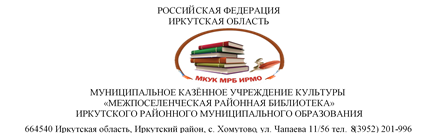                                                                                                                                                 УТВЕРЖДАЮ:                                                                                                                                                Директор МКУК МРБ ИРМО	___________Шкилевич О.М.План  работы с детьми в библиотекахИркутского районного муниципального образования на 2021 годИркутский район2020 год Основные цели и задачи:Цель: Организация работы библиотеки как информационного, образовательного и культурного центра.Задачи:  1. Обеспечение доступности, оперативности и комфортности получения информации пользователями библиотеки.2. Оказание помощи пользователям в процессе образования, самообразования, формирования личности, развитии творческих способностей и воображения.3. Формирование информационной культуры и культуры чтения пользователей.4. Продвижение книги и чтения среди населения и повышение уровня читательской активности.5. Осуществление всестороннего раскрытия фонда библиотеки с использованием различных форм индивидуальной и массовой работы.6. Сохранение и актуализация документального наследия Иркутского района, обеспечение доступа к краеведческой информации.7. Проведение социологических исследований с целью выявления интересов и потребностей пользователей, их отношения к библиотеке, а также получения оценки качества предоставляемых ею библиотечных услуг.8. Изучение опыта работы других библиотек с целью внедрения работы библиотеки наиболее интересных форм библиотечных услуг. Направления деятельности библиотеки:1. Просветительская работа:	1.1. Духовно-нравственное просвещение (мероприятия культурной и нравственной направленности)	1.2. Литературно-эстетическое просвещение (мероприятия, продвигающие книгу и чтение, расширяющие читательский кругозор в области художественной литературы, искусства, музыки)	1.3. Просветительская работа:		1.3.1. Пропаганда здорового образа жизни		1.3.2. Просвещение в области истории, экономики, политологии, психологии, медицины, естественных и технических наук2. Социальная работа:         2.1. Семья и семейное чтения (мероприятия, пропагандирующие традиционные семейные ценности и укрепляющие внутрисемейные отношения)        2.2. Работа с социально-незащищенными слоями населения (пенсионеры, безработные и т.п) (мероприятия различной направленности, ориентированные на определенные группы пользователей)3. Клубная работа (проекты, связанные с работой клубов по интересам и тематических объединений)4. Краеведение5. Справочно-библиографическая и информационная деятельность6. Библиотечные уроки7. Областные и районные конкурсы.Справочно-библиографическая и информационная работа	Вести работу библиотеки по библиотечному и информационному обслуживанию пользователей (коллективное и индивидуальное информирование, книжные выставки, листовки).	Использовать в работе информационные технологии в информационно-библиографическом обслуживании. Вести информационную работу с пользователями.Формирование, организация, использование и сохранность фонда библиотеки. Каталоги. Основные задачи:Комплектование библиотечных фондов с учетом потребностей читателей.Проведение проверки библиотечного фонда, согласно графику. Составление актов по результатам проверки.Изучение библиотечного фонда, повышение информационной культуры, ведение работы с читательской задолженностью.Ведение учетных документов.Составление списков на докомплектование.Оформление подписки на периодические издания.Участие в организации и проведении районных семинаров, совещаниях.Библиотечный маркетингОсновными задачами продвижения библиотечных услуг являются:Формирование престижного имиджа библиотеки в сознании населения, спонсоров, представителей органов местного самоуправления, общественных организаций и т.д.Информирование потенциальных пользователей о деятельности библиотеки посредством размещения информации через СМИ, страницы в социальных сетях, доски объявлений, при помощи индивидуальной рекламной продукции (информационных листовок, календари, буклеты и т.д.).Организация работы передвижных выставок во время проведения крупных районных мероприятий, акций и т.д.Маркетинговая деятельность будет развиваться в следующих направлениях:Поддержание имиджа библиотекаря (логотип библиотеки, именные бейджи)Выпуск сувенирной продукцииПроведение опросов, анкетирования при изучении целевых аудиторий пользователей, их потребностей. Мониторинг качества оказываемых услуг. Осуществление обратной связи с пользователями через книгу отзывов и предложений, страницы в соц. сетях.Оказание услуги буккроссинга в библиотеке. Проектная деятельность библиотеки: Инновационные формы обслуживания Социально-ориентированная деятельность библиотеки. Деятельность в рамках реализации областного сетевого проекта «Библиотека для власти, общества, личности (БП)»19 библиотек Иркутского района работает по направлению «Каникулы с библиотекой» в рамках подпроекта «Библиотека для власти, общества, личности» с 2019-2024 гг.». Контрольные показатели Массовая работа библиотекиПрограммная деятельность библиотеки на 2021 год:Культурно-просветительская деятельность, продвижение книги и чтения (Международные, общероссийские и областные мероприятия, районные, муниципальные)Год_БайкалаМероприятия к юбилейным датамКлубная деятельность библиотеки (клубы по интересам, кружки, творческие студии, литературные гостиные и др)Организация работы летнего чтенияСемейное чтение, работа с дошкольниками и родителямиГражданско-патриотическое воспитание (Мероприятия к Дням воинской славы и мероприятия по Государственной символике РФ)Правовое воспитание Мероприятия в рамках Года мира и добра: Работа с периодическими изданиями: Организация работы с национальными группами: Организация работы с людьми, оказавшимися в тяжелой жизненной ситуации Мероприятия к Пушкинскому дню Мероприятия к 800-летию А. Невского«О праздновании 350-летия со дня рождения Петра I» (2021 и 2022 гг) Библионочь (библиосумерки)План мероприятий, посвящённый 100-летию со дня рождения А.Д. Сахарову (на 3 года)План мероприятий к 200-летию со дня рождения Ф. М. ДостоевскогоПлан мероприятий к 200-летию со дня рождения Н. А. НекрасоваПлан мероприятий к Неделя детской книги №Название проектаПериод реализацииЦелевая аудиторияИсточник финансированияНаправление деятельностиКраткое описание (цель, задачи, результаты)1«Родимый край- село родное». (Библиотека р.п. Большая Речка)2021-20236+КраеведениеЦели проекта:пропаганда литературы краеведческого характера, где каждый сможет найти помощь и поддержку в вопросах, касающихся своей малой родины;воспитание у молодежи чувства любви, гордости и причастности к малой родине, патриотизма и гражданственности;создание электронных краеведческих ресурсов.Задачи проекта:организация среди молодёжи населения краеведческого движения по сбору материалов о своем селе, районе, развитие у них творческой активности в познании истории родного края;изготовление презентационной и рекламно – информационной продукции;создание собственных краеведческих ресурсов на электронных и традиционных носителях2«Всякому мила улица своя» (Библиотека д. Ширяева)январь -апрель12+КраеведениеПатриотическое воспитаниеЦель: Сохранение исторического и культурного наследия для воспитания и образования подрастающего поколения и молодежи.3Проект в социальной сети «Одноклассники» - «Чтение Библиоши». (Библиотека с. Хомутово)Бессрочно7+БюджетКультурно-просветительская деятельностьЦель - приобщение детей к художественной литературе. Задачи: 1. Формирование интереса к литературным произведениям различных жанров. 2. Расширение знаний детей о творчестве детских поэтов, писателей.3. Развитие эмоционально-образного восприятие литературных произведений. 4. Привлечение родителей к семейному чтению с детьми.Результаты:Увеличение числа любителей чтения, пользователей библиотеки.Популяризация книг и периодических изданий из фонда библиотеки.4Проект библиотеки «Читай со мной!» (Библиотека с. Хомутово)2021 год7+БюджетКультурно-просветительская деятельностьЦель проекта: активизация чтения среди детей и юношества и формирование устойчивого интереса к чтению литературы.Задачи проекта: 1.Информировать население о деятельности проекта;2.Популяризировать и способствовать продвижению среди населения интереса к чтению книг; 3.Сформировать на базе библиотеки клуб по интересам.Результат проекта:1.Благополучатели проекта - население села- 19 000 человек.2.Увеличение числа любителей чтения, пользователей библиотеки.3.Популяризация книг и периодических изданий из фонда библиотеки.4.Созданы будут видео материалы по продвижению произведений, книг, литературных героев в разных жанрах.5«Детский кукольный театр в библиотеке» (РДБ)20217-10 летПродвижение книги и чтенияЦель:Создание детского кукольного театра, направленного на приобщение детей к книге и чтению, на их эстетическое и эмоционально-нравственное воспитание. Приобщение читателей к основам русской культуры, к познанию традиций, к обогащению театрального опыта.Задачи:Создание условий для творческого, интеллектуального, физического и личностного развития детей через основы такого вида искусства как кукольный театр;•	Создание предпосылок к выявлению, развитию индивидуальных способностей у детей и совершенствованию их в практике работы с куклами;•	Обучение основам актерского творчества и развитие памяти, внимания, воображения, мышления посредством кукольного театра;•	Формирование потребностей проявлять интерес к народному творчеству, показать лучшие традиции русского народа, помочь воспитанникам глубже освоить свой край, его культуру и историю на примере изучения традиций русского кукольного театра; •	Привлечение как можно большего количества читателей в библиотеку, максимальное раскрытие фондов, привитие любви к чтению.№Инновационная деятельность (то, что будет сделано впервые)Целевая аудиторияКраткая аннотация эффективности«День необычного чтения» (Библиотека д. Ширяева)7+Комплексная библиотечная форма для массовой, групповой и индивидуальной работы с читателями-детьми, позволит привлечь посетителей, поднять престиж библиотеки.«сЧИТАЙ меня!» (Библиотека с. Хомутово7+Литературная встреча с элементами викторины QR. Выбираем книгу для рекламы в соцсетях (Проект «Читай со мной»).«#Ярекомендую» (Библиотека с. Хомутово)7+Мастер-класс: видео обзор любимой книги. На мероприятии знакомимся с понятием видеообзора книги, практикуемся составлять сценарии и создаем видео (Проект «Читай со мной»).Акция читаем детям «PROСибирь» (Библиотека с. Хомутово)7+Акция к 3 марта – Всемирному дню чтения вслух«Глазами детей» (Библиотека с. Хомутово)6+Рисунки к произведению одного из сибирских авторов. Совместно с творческой студией «Сундучок»«Театр про Чтение» (Библиотека с. Хомутово)6+Кулинарно-театрализованное представление по произведению М. Артемьевой.Библиотека совместно с вокальным ансамблем народной песни «Вечорушки»«Сказочное Хомутово» (Библиотека с. Хомутово)6+Презентация детской раскраски для детей. Совместно с творческой студией«Волшебный сад Любови Воронковой» 	Час доброго чтения к 115- летию писателя	(РДБ)	7+Знакомство с творчеством Л. Воронковой. Привлечение детей к чтению, инсценировки. В течении дня будут проходит чтения рассказов Л. Воронковой«Много сказок интересных накопилось за века» Сказочные бродилки	(РДБ)9+Знакомство с фольклором народных сказок разных стран«Какими бывают книги». Тренинговая игра. (РДБ)8-11 летЗанятие по исследованию истории создания книгиЦикл тематических дней: «День периодики», «День сказки», «День дошкольника», «День детектива», «День волшебства и приключений» (РДБ)7+Определённый день будет посвящен заданной теме, представлены выставки, подборки книг, рекомендательные списки, викторины, кроссворды по заданной теме.Основные показатели20202021Пользователи10001120001Книговыдача128101153721Посещение6317675811№Название программы и период реализации. Разработчик программы (наименование библиотеки)Направления деятельностиНаправления деятельностиЦель программы Форма мероприятий в рамках программыКраткое описание мероприятий в рамках программы с указанием основных статистических показателей, отражающих эффективностьПрограммы для детей и подростковПрограммы для детей и подростковПрограммы для детей и подростковПрограммы для детей и подростковПрограммы для детей и подростковПрограммы для детей и подростковПрограммы для детей и подростков1«Иркутская область глазами детей» 2021-2022. Библиотека р. п. Большая РечкаКраеведениеРасширение знаний о родном крае, изучение разных этапов развития Иркутской области.Расширение знаний о родном крае, изучение разных этапов развития Иркутской области.Познавательные, историческиечасы. Библиотечные уроки, выставки,экскурсии.1.Природа родного края.2.Животные, птицы, рыбы.3.Коренные жители Прибайкалья.4. Остроги.5.Освоение Прибайкалья русскими.6.Храмы.7.Иркутская область вчера, сегодня, завтра.8.ЭкскурсииУвеличение посещения библиотеки в 1,6.Увеличение книговыдачи 1,8.2Программа «Моя малая Родина». Библиотека п. Большое ГолоустноеКраеведческая работаВоспитание детей, приобщение ценностям местных достопримечательностей и их культуры Воспитание детей, приобщение ценностям местных достопримечательностей и их культуры Краеведческие 3«Мой Отчий край ни в чем не повторим» 2020-2025г.г.Библиотека д. Бутырки12 летИсторическое и литературное краеведениеИсторическое и литературное краеведениеИзучение истории родного края в ходе углубленного исследовательского поиска, представляющая его интерес читателей, общественности, распространение краеведческих материалов.4«Краеведение через сказку». Библиотека с. Малое Голоустное Краеведение через художественную литературу писателей Приангарья. Продвижение книги и чтения. Привлечение детей к книге и чтению, формирование всесторонне развитой личности.Привлечение детей к книге и чтению, формирование всесторонне развитой личности.Библиотечные часы,Утренники,Литературные гостиные.Дети на библиотечных часах знакомятся с произведениями авторов Приангарья.5«Каникулы, книги, 100 фантазий» Библиотека д. ШиряеваФормирование активной читательской деятельности и организация досуга детей и подростков в летнее времяФормирование активной читательской деятельности и организация досуга детей и подростков в летнее времяКраеведение, патриотическое воспитание, пропаганда здорового образа жизни, приобщение детей и подростков к чтению лучших образцов художественной литературыПовышение рейтинга книги в досуге детей и через реализациютворческих способностей6«Мой край и я!»Библиотека с. ХомутовоКраеведческая деятельностьКраеведческая поисковая деятельность, направленная на воспитание гражданско-патриотических качеств личности, на познание традиций своего народа, истории родного краяКраеведческая поисковая деятельность, направленная на воспитание гражданско-патриотических качеств личности, на познание традиций своего народа, истории родного краяВиртуальная экскурсия, час истории, акция по сбору информации, сменная экспозиция в остановочном павильоне, пополнение тематических папок краеведческой информациейНаписание краеведческих статей в СМИ, продвижение краеведческой информации в соцсетях, сменные экспозиции в «Остановке краеведа», работа по сбору краеведческой информации.7«У книжек нет каникул». Библиотека с. МамоныДуховно-нравственное развитие школьниковПривлечение к чтениюПривлечение к чтениюВикторины, конкурсы, утренник.Программа летнего чтения рассчитана на лето. В течение лета ребята должны были не только прочитать предложенные книги, но и выполнить задания. 8«Земля Оёка – земля героев» Период реализации – в течении 2021 года(РДБ)Историко-краеведческая Программа для пользователейСовершенствование системы патриотического воспитания, формирование у детей высокого патриотического сознания, верности сохранение преемственности поколений; развитие навыков исследовательской деятельности ОтечествуСовершенствование системы патриотического воспитания, формирование у детей высокого патриотического сознания, верности сохранение преемственности поколений; развитие навыков исследовательской деятельности ОтечествуЧас памяти; Выставка краеведческих материалов; Литературно-игровая программа; Историко-патриотический час; Час краеведения«Возьми в пример себе героя» - «Земля Оёка – земля героев»;«О малой родине» -;«Война, мы помним о тебе…» - беседа;«Родной свой край люби и знай» -;«Минувших лет живая память» - 9«Библиоканикулы, или лето с книгой» В рамках «Большого проекта». (РДБ)Период реализации 01.06.2021 – 31.08.2021.Продвижение книги и чтенияФормирование активной читательской деятельности и организация досуга детей и подростков в летнее время.Формирование активной читательской деятельности и организация досуга детей и подростков в летнее время.Сюжетно-игровая программа; Встреча с элементами соревнования. Литературная игра-викторина;«Пусть детство звонкое смеётся…». «Звуки лета»;«Мы в город Изумрудный идём дорогой трудно». «Сергей Баруздин: и детям знать и взрослым помнить» Айболита» - акция10«Приключения в царстве чтения»Период реализации – в течении 2021 года (РДБ)Продвижение книги и чтенияПриобщение ребёнка к книжной культуреПриобщение ребёнка к книжной культуре Сказочное представление. Литературно-художественная игра. Библиотечный калейдоскоп.«Улыбнитесь вы друг дружке»;«Книга приходит к детям»; «С любовью к книге» «Волшебный сад Любови Воронковой» 11«Мастерская чудес»Период реализации – в течении 2021 года (РДБ)Культурно-досуговая работа с читателямиСоздание позитивного имиджа и престижа библиотеки как культурного центра;Привлечение к чтению мало читающих, не читающих детей;Формирование устойчивого интереса к чтению;Пропаганда ценности чтения и книги;Развитие творческих способностей и фантазии детей в создании выразительных образов через чтение книг.Создание позитивного имиджа и престижа библиотеки как культурного центра;Привлечение к чтению мало читающих, не читающих детей;Формирование устойчивого интереса к чтению;Пропаганда ценности чтения и книги;Развитие творческих способностей и фантазии детей в создании выразительных образов через чтение книг.Интеллектуальная игра;Игра-конкурс;Библиосумерки;«Друзья нашего дома» - библиотечная игра; «Сказка всегда права» - сказочное путешествие;«Желтая дуэль»; «В мире пословиц и поговорок»; «Мои весёлые друзья»; «Много сказок интересных накопилось за века»12«Отечество моё -  страницы подвига и славы»Период реализации – в течении 2021 года(РДБ)Программа по духовно-патриотическому воспитаниюРасширение и углубление знаний учащихся по истории Отечества. Программа нацелена на воспитание гражданина и патриота.Расширение и углубление знаний учащихся по истории Отечества. Программа нацелена на воспитание гражданина и патриота.Информационно-познавательный обзор; Хитпарад военных книг и т.д.«Что можно почитать о Сталинграде» «Сталинградская битва в художественной литературе» - «Маленькие герои большой войны» 13«Дата в литературном календаре»Период реализации – в течении 2021 года. (РДБ)Продвижение книги и чтенияСоздание условий для повышения общественно значимого статуса библиотеки, книги, чтения, а также уровня общей и информационной культуры пользователей за счет эффективного использования возможностей библиотеки.  -  стимулирование устойчивой потребности в чтении среди всех категорий пользователей библиотеки, популяризация краеведческой, классической и современной литературы.  - популяризация творчества разных писателей. Создание условий для повышения общественно значимого статуса библиотеки, книги, чтения, а также уровня общей и информационной культуры пользователей за счет эффективного использования возможностей библиотеки.  -  стимулирование устойчивой потребности в чтении среди всех категорий пользователей библиотеки, популяризация краеведческой, классической и современной литературы.  - популяризация творчества разных писателей.  Библиотечный час; Большое литературное путешествие по творчеству А. Рыбакова; Литературно-познавательный час;«Романтика Джека Лондона»;«Тайны и приключения» «Одинокий искатель» 14«Экологическая тропа»(Районная библиотека)1.Здоровье-сберегающее2.ЭкологическоеЭкологическое просвещение населения, экологически грамотной культуры поведения, для развития гражданской зрелости и социальной активностиЭкологическое просвещение населения, экологически грамотной культуры поведения, для развития гражданской зрелости и социальной активности1.Книжкина больница2.Создание рисованного кино о  природе.1.Тропинка Доброты 2.Тропинка Здоровья 3. Лесная тропинка.  Эстафета знаний  о природе №НаименованиеФорма проведенияЦелевая аудиторияМесяц проведенияМесто проведения«Дарит искры волшебства,Светлый праздник Рождества»Истории и традиции праздника. Гадание, познавательная игра6+январьБиблиотека п. Большое Голоустное«Писатели-детям…»Выставка детских изданий. Международный день детской книги4+апрельБиблиотека п. Большое Голоустное160 лет журналу «Вокруг света»Квест-игра «Кругосветное путешествие»12-+июньБиблиотека п. Большое Голоустное«Остров тайн и загадок»: Литературный турнир10+январьБиблиотека с. Горохово«Знание – сила!» Интеллектуальная викторина7+февральБиблиотека с. Горохово«Русь и славяне»Игра – путешествие по страницам истории10-14мартБиблиотека с. Горохово«Книжные лабиринты»Интеллектуальная литературная лотерея6+апрельБиблиотека с. Горохово«Неделя дарственной книги»Акция6+февральБиблиотека д. Бутырки«Читатели-читателям»Выставка-просмотр даров6+мартБиблиотека д. Бутырки«Доскажи словечко» Конкурс рифм к Пушкинским дням в России (игровая программа)8+июнь Библиотека д. Бутырки«Заряд тепла»Познавательный час к Всемирному дню «Спасибо»7 +январьБиблиотека д. Лыловщина«Я люблю твою, Россия, старину!»Книжная-фото выставка7+январьБиблиотека д. Лыловщина«Проводы Масленицы!»Фольклорный утренник7+февральБиблиотека д. Лыловщина«Ушки, лапки и хвосты»Познавательное занятие7 +мартБиблиотека д. Лыловщина«Растения и животные Красной книги»Библиотечный экотур7 +сентябрьБиблиотека д. Лыловщина«Квест по Лыловщине»Игра по станциям7 +октябрьБиблиотека д. Лыловщина«Прогулки по родному селу»Экскурсия по достопримечательностям нашего села7+октябрьБиблиотека Д. Лыловщина«Прощенная неделя»Акция «амнистия» для читателей, не сдавших библиотечные книги вовремя7+июльБиблиотека д. Максимовщина«Летние приключения»Акция (онлайн (Читай книги и получай приз) завершение акции конкурс «Любимая сказка на ладони»)10+июнь-августБиблиотека д. Максимовщина«Набери сообщение другу о понравившейся книги»Акция10+ноябрьБиблиотека д. Максимовщина«Люблю книги почитать»Акция к 310- летию, как Пётр I учредил в Петербурге первую типографию6+январьБиблиотека с. Малое Голоустное«Читаем Распутина вместе»Акция ко дню рождения В. Г. Распутина7+февральБиблиотека с. Малое Голоустное«Иркутские авторы детям»Неделя детской книги3+мартБиблиотека с. Малое Голоустное«Книжки малышкам»Конкурс по чтению вслух для 1-2 классов СОШ к всемирному дню чтения вслух7+мартБиблиотека с. Малое Голоустное«Читаем любимые стихи»Видео-марафон ко всемирному Дню поэзии7+мартБиблиотека с. Малое Голоустное«Писатели детям»Книжная «выставка к Международному дню детской книги3+апрельБиблиотека с. Малое Голоустное«Он сказал: «Поехали!»Книжная выставка к 60-летию первого полёта в космос6+апрельБиблиотека с. Малое Голоустное«Солнышку лучистому - привет!»Литературная композиция ко дню Солнца7+майБиблиотека с. Малое Голоустное«Как это по-русски?»Выставка Словарей7+ноябрьБиблиотека с. Малое Голоустное«Как это по-русски?»Викторина ко Дню словарей и энциклопедий7+ноябрьБиблиотека с. Малое Голоустное«Любознательным»Выставка энциклопедий ко Дню словарей и энциклопедий7+ноябрьБиблиотека с. Малое Голоустное«День единого чтения»Районная акция на неделе детской книгимартБиблиотека д. Быкова«Почитай мне мама!»Районная акция к дню защиты детейиюньБиблиотека д. Быкова«Путешествие в страну славянской азбуки»Праздничное мероприятие к дню славянской письменности7+майБиблиотека д. Быкова«Юные сыщики»Литературный квест к неделе детской книги7+мартБиблиотека д. Быкова«Ящерка»Литературный квест к неделе детской книги7+мартБиблиотека д. Быкова«Искру тушим до пожара»Информационный час ко всемирному дню отказа от курения10+майБиблиотека д. Быкова«Достоинство культур»Урок толерантности10+октябрьБиблиотека д. Быкова«Дед мороз читает книгу»Новогодний праздник5+декабрьБиблиотека д. Быкова«Любимый домовенок Кузька»Беседа - игра7+январьБиблиотека д. Быкова«Запишись в библиотеку»Акция7+сентябрьБиблиотека д. Быкова«Цветные коты»Познавательная игра5+ мартБиблиотека д. Быкова «Великий Байкал» Районный конкурс авторских произведенийянварь-апрельБиблиотека с. Пивовариха. «Пойман за чтением»Районный фотоконкурс6+февраль-апрельБиблиотека с. Пивовариха.«День единого чтения»Акция на неделе детской книги6+мартБиблиотека с. Пивовариха.«Давайте почитаем о войне»Акция единого действиямайБиблиотека с. Пивовариха.«В гостях у королевы Книжки»Знакомство-путешествие первоклассников с библиотекой7 +декабрьБиблиотека с. Пивовариха.«По страницам сказок Михаила Евграфовича Салтыкова-Щедрина»Литературный час6+январьБиблиотека с. Хомутово«Парад героев Агнии Барто» Литературный микс, книжная выставка, рекомендательный список литературы6+февральБиблиотека с. Хомутово«Знаешь ли ты?..» Викторина6+февральБиблиотека с. Хомутово«Давайте почитаем!» Литературный час(3 марта — Всемирный день чтения вслух)6+мартБиблиотека с. Хомутово«Созвездие сказок»  Познавательная программа (2 апреля — Международный день детской книги)6+мартБиблиотека с. Хомутово«День всемирного наследия» Информационный час (18 апреля — Международный день памятников и исторических мест)6+апрельБиблиотека с. Хомутово«Читаем вместе, читаем вслух!» Литературный час(9 октября — Всероссийский день чтения)6+октябрьБиблиотека с. Хомутово«Сказка о потерянном времени» Литературный час (21 октября — 125 лет со дня рождения русского писателя, драматурга Евгения Львовича Шварца (1896–1958))6+октябрьБиблиотека с. Хомутово«Мы все едины и непобедимы!» Час истории (4 ноября – День народного единства)6+ноябрьБиблиотека с. Хомутово«В них вся вселенная живет» Библиотечный урок (22 ноября — День словарей и энциклопедий)6+ноябрьБиблиотека с. Хомутово«Волшебный мир Диснея!» Познавательно-развлекательный час 6+декабрьБиблиотека с. Хомутово«Читаем детям о войне»Участие в Международной акции6+майБиблиотека с. Хомутово«Защитим детей вместе»Участие в Информационной областной акции единого действия, посвященной Международному дню детского телефона доверия6+майБиблиотека с. Хомутово«В снежном царстве, морозном государстве»Литературная игра6+январьБиблиотека р.п. Маркова«Откровенно о судьбах человеческих» Книжная выставка 110-летию со дня рождения А.Н. Рыбакова10+январьБиблиотека р.п. Маркова«Зимние фантазии»Галерея рисунков5+январьБиблиотека р.п. Маркова«Сказок мудрые уроки» Книжная выставка к 80-летию со дня рождения С. Л. Волковой5+февральБиблиотека р.п. Маркова«Здравствуй барыня – широкая масленица»Познавательный фольклорный час8+мартБиблиотека р.п. Маркова«Ярче всех бриллиантов мира…»Фотовыставка о маме6+мартБиблиотека р.п. Маркова«Есть в марте день особый»Конкурс сочинений о маме8+мартБиблиотека р.п. Маркова«Белый пароход Геннадия Машкина» Библиотечный урок к 85-летию со дня рождения автора10+мартБиблиотека р.п. Маркова«Смеяться разрешается» Библиошоу к Дню смеха12+апрельБиблиотека р.п. Маркова«Мы впереди планеты всей!» Видео-экскурсия к Дню космонавтики12+апрельБиблиотека р.п. Маркова«День единого чтения»Акция на Неделе детской книги7+мартБиблиотека с. Мамоны«Давайте почитаем о войне»Акция6+майБиблиотека с. Мамоны«Почитай мне мама!»Акция на день защиты детей0+июньБиблиотека с. Мамоны«Книговорот» -  подари книге дом!»АкцияВ течение годаБиблиотека с. Мамоны«Каляда, каляда открывай ворота!»Рождественские встречи7+январьБиблиотека д. Грановщина«Кино - детям!»Онлайн кинотеатр – к Дню детского кино7+январьБиблиотека д. Грановщина«Большое сердце Джека Лондона»Виртуальное знакомство с автором к 145- летию автора7+январьБиблиотека д. Грановщина«Стремиться к правде, истине и счастью»Большое литературное путешествие к 110-летию Анатолия Наумовича Рыбакова7+январьБиблиотека д. Грановщина«Дети Ленинграда»Час памяти ко дню освобождения Ленинграда7+январьБиблиотека д. Грановщина«Подари книгу библиотеке» Акция ко дню книгодарения7+февральБиблиотека д. Грановщина«Записки детского поэта»Поэтический квиз по произведениям А. Барто, к 115 летнему юбилею7+февральБиблиотека д. Грановщина«Буква, я тебя знаю»Литературная игра ко Дню родного языка7+февральБиблиотека д. Грановщина«Книга, которая со мной»Онлайн акция чтения вслух7+мартБиблиотека д. Грановщина«Книжный переполох»Веселый квест к неделе детской книги7+мартБиблиотека д. Грановщина«Сказка приходит в дом»Онлайн кинотеатр – к 115- летию режиссера А. Роу7+мартБиблиотека д. Грановщина«Театр в каждом доме»Изготовление пальчиковых кукол- ко дню театра7+мартБиблиотека д. Грановщина«В здоровом теле – здоровый дух»Фотофестиваль ко дню здоровья7+апрельБиблиотека д. Грановщина«Загадочный и неизведанный»Виртуальный обзор произведений о космосе ко Дню космонавтики7+апрельБиблиотека д. Грановщина«Сундук со сказками»Игровая программа по сказкам Андерсена7+апрельБиблиотека д. Грановщина«Первомайским теплым днем»Игровая программа к 1 мая7+майБиблиотека д. Грановщина«На одной волне»Онлайн викторина к Дню радио7+майБиблиотека д. Грановщина«О героях былых времен»Онлайн акция к Дню Победы 7+майБиблиотека д. Грановщина«Кирилл и Мефодий» Библиотечный урок к дню славянской письменности7+майБиблиотека д. Грановщина«Дядя Федор, пес и кот»Игровая программа к Дню защиты детей7+июньБиблиотека д. Грановщина«Изумрудная страна»Литературный экспресс к 130 летию А. Волкова7+июньБиблиотека д. Грановщина«Необыкновенный театр»Онлайн кинотеатр к 120- летию С. Образцова7+июльБиблиотека д. Грановщина«Промчалось лето красное»Игровая театрализованная программа к 1 сентября7+сентябрьБиблиотека д. Грановщина«Мрачный юморист»Обзор - знакомство Роальд Даль7+сентябрьБиблиотека д. Грановщина«Бабушкины сказки»Обзор стихов С. Есенин7+октябрьБиблиотека д. Грановщина«Мой самый главный человек»Творческий онлайн конкурс ко дню матери7+ноябрьБиблиотека д. Грановщина«Счастливая семья»Областная акция7+майРайонная детская библиотека«Защитим детей вместе»Информационная областная акция единого действия, посвящённая Международному дню детского телефона доверия7+17 маяРайонная детская библиотека«Мой край, моя гордость»Районный краеведческий конкурс7+январь-сентябрьРайонная детская библиотека«День единого чтения»Районная акция на неделе детской книги7+мартРайонная детская библиотека«Библиосумерки»Районная акция7+апрельРайонная детская библиотека«Давайте почитаем о войне»Районная акция единого действия7+майРайонная детская библиотека«Почитай мне, мама!»Районная акция на день защиты детей7+июньРайонная детская библиотека«Читай всегда, читай везде!»Районные рекламные акции7+сентябрьРайонная детская библиотека№НаименованиеФорма проведенияЦелевая аудиторияМесяц проведенияМесто проведения«Байкал- жемчужина Сибири»Выставка обзор6+В течение годаБиблиотека р.п. Большая Речка«Байкальские сказки»Игра8+февральБиблиотека р.п. Большая Речка«Экологические сказки с берега Байкала»Познавательный час6+августБиблиотека р.п. Большая Речка«Что ты знаешь оБайкале?»Викторина6+январьБиблиотека р.п. Большая Речка«Байкал –жемчужина Сибири»Экологический час6+июньБиблиотека р.п. Большая Речка«Вести сберегов Байкала»Литературное путешествие6+сентябрьБиблиотека р.п. Большая Речка«Что ты знаешь о Байкале?»Краеведческие чтения10+В течении годаБиблиотека п. Большое Голоустное«День Байкала»Викторина онлайн «Знатоки Байкала»Всё населениесентябрьБиблиотека п. Большое Голоустное«День Байкала»Книжная выставка «Байкал таинственный и многогранный»Всё населениесентябрьБиблиотека п. Большое Голоустное«Мой Байкал»Конкурс рисунков6+майБиблиотека с. Горохово«Священный Байкал»Конкурс стихов6+сентябрьБиблиотека с. Горохово«Путешествие к озеру Байкал»Видео-презентация10+июльБиблиотека с. Горохово«Любим неспроста заповедные места»Путешествие-презентация12 летянварьБиблиотека д. Бутырки«Через книгу в мир природы Байкала»Цикл книжных выставок9+мартБиблиотека д. Бутырки«Цветами улыбается Земля»Познавательный час (лесные цветы нашего края)8+июнь Библиотека д. Бутырки«Байкал-улыбка России»Конкурс творческих работ10+2-е воскресенье сентября «День Байкала»Библиотека д. Бутырки«Что знаешь о Байкале?»Викторина7+июльБиблиотека д. Лыловщина«Как прекрасен Байкал»Игровая программа7-10сентябрьБиблиотека д. Лыловщина «50 вопросов о Байкале»Квиз – игра 12+сентябрьБиблиотека д. Максимовщина «Байкал на ладошке» Конкурс рисунков10+октябрьБиблиотека д. Максимовщина«Читаем вместе»Очерк В.Г. Распутина «Байкал, Байкал». Трансляция записи видеофильма. Читают известные личности села – учителя, работники ДК, Администрация.20+ноябрьБиблиотека с. Максимовщина"Мир Байкала"Викторина12+октябрьБиблиотека с. Оёк" Краски Байкала"Конкурс рисунков8+ мартБиблиотека с.Оёк"Жемчужина Сибири"Книжная выставка, обзор7+январьБиблиотека с.Оёк"Есть в Тайге сибирской нашей больше моря Чудо - Чаша"Библиотечный урок9+январьБиблиотека с. Оёк«Читаем Распутина вместе»Акция ко дню рождения В. Г. Распутина7+февральБиблиотека с. Малое Голоустное«Иркутские авторы детям»Неделя детской книги3+мартБиблиотека с. Малое Голоустное«Путешествие по Байкалу»Познавательная программа. Международный день защиты бельков (детенышей тюленя)3+24 мартаБиблиотека с. Малое Голоустное«Красивые места»Видео экскурсия по окрестностям Малого Голоустного в международный день исторических мест7+18 апреляБиблиотека с. Малое Голоустное«Волшебные краски Марка Сергеева»Литературная гостиная к 95- летию со дня рождения М. Д. Сергеева4+майБиблиотека с. Малое Голоустное«К Байкальской волшебнице»Литературно-экологическая гостиная к 50-летию Софьи Бунтовской7+июньиюльБиблиотека с. Малое Голоустное«Богатство Приангарья»Видео презентация ко Дню Байкала7+августБиблиотека с. Малое Голоустное«На лугу пасутся ко…»Литературная гостиная к 85- летию Юрия Черных7+ноябрьБиблиотека с. Малое Голоустное«Заповедники Байкала»Экологическое путешествие6+апрельБиблиотека д. Сайгуты«Озеро с душойокеана»Онлайн-экскурсия по озеру Байкал0+январьБиблиотека д. Сайгуты«Стихи о Байкале»Челлендж среди детей9+сентябрьБиблиотека д. Сайгуты«Байкал – источник вдохновения»Выставка – пейзаж Все категориисентябрьБиблиотека с. Урик«Мы любим неспроста байкальские места»Онлайн – путешествие Все категориисентябрьБиблиотека с. Урик«Заповедное ожерелье Байкала»Игра – вопрос 6+ октябрь Библиотека с. Урик«Как прекрасен мой Байкал»Книжная выставка-путешествие0 +август Библиотека с. Пивовариха«Мудрый Байкал»Эколого-познавательный час6  +сентябрьБиблиотека с. Пивовариха«Как прекрасен мой Байкал»Книжная выставка-путешествие0 +август Библиотека с. Пивовариха«Мудрый Байкал»Эколого-познавательный час6  +сентябрь Библиотека с. Пивовариха«Любим неспроста заповедные места»Путешествие-презентация13+июльБиблиотека д. Ширяева«Путешествие в омулевой бочке»Игровая программа10+сентябрьБиблиотека д. Ширяева«Серия сюжетов о Байкале» Заочное путешествие-  презентация6+январь-февральБиблиотека с. Хомутово«Заповедное Прибайкалье»Экологическая викторина6+апрельБиблиотека с. Хомутово«Водный мир Байкал»Час экологии6+сентябрьБиблиотека с. Хомутово«Байкал – слезинка на щеке вселенной»Час экологии12+февральБиблиотека д. Карлук«Прекраснее Байкала нет места на земле»Книжная выставка6+В течении годаБиблиотека д. Карлук«Читаем вместе очерк Валентина Распутина «Байкал, Байкал»»Акция15 летапрельБиблиотека д. Карлук«Двадцать вопросов о Байкале»Квиз-игра12+июньБиблиотека д. Карлук«Сказки озера Байкала»Литературный час6+сентябрьБиблиотека д. Карлук«Библиополяна на Байкале»Районная акция7+августБиблиотека р.п. Маркова«Байкал – бесценный дар природы»Эколого-познавательный час8+сентябрьБиблиотека р.п. Маркова«Увлекательная экспедиция вокруг Байкала»Экологическая игра-путешествие с элементами викторины13+сентябрьБиблиотека р.п. Маркова«В мире удивительной природы»Виртуальная экскурсия10-12 летянварьБиблиотека с. Мамоны«Путешествие по Байкалу»Викторина7+июньБиблиотека с. Мамоны«Байкал источник вдохновений»Книжно-иллюстративная выставка8+июльБиблиотека д. Кыцигировка«Байкальские приключения»Беседа-игра7+августБиблиотека д. Кыцигировка«Береги Байкал!»Конкурс экоплаката10+сентябрьБиблиотека д. Кыцигировка«Заповедники Байкала» Игра – путешествие в день заповедников и национальных парков8 + январьБиблиотека д. Коты«Сказки дедушки Байкала»Экологический час7+сентябрьБиблиотека д. Коты«Байкал собирает друзей»Интеллектуальная экологическая игра7+сентябрьБиблиотек ад. Грановщина«Слышим, видим, читаем о Байкале»Экологическая выставка-викторина9+сентябрьРайонная детская библиотека«Экологически чистые сказки с берега Байкала»Летние чтения под зонтиком (к 50-летию С. Бунтовской)6+августРайонная библиотека«Живописец Траугот»Выставка-иллюстрация о Байкале, к 90-летию художника А. Г. Траугота6+августРайонная библиотека«Тайны озера Байкал»Экологическое путешествие12+сентябрьРайонная библиотека«Байкальская мастерская»Работа мастер классов7+августБиблиотека пос. Горячий Ключ№НаименованиеФорма проведенияЦелевая аудиторияМесяц проведенияМесто проведения«Веселый сказочник из страны детства»Литературная гостиная Г. Михасенко8+февральБиблиотека р.п. Большая Речка«Минуты радостного чтения»Литературный портрет. А. Барто6+мартБиблиотека р.п. Большая Речка«По страницам книг Ю. Баранова»Литературный час6+апрельБиблиотека р.п. Большая Речка«В гостях у звезд»Познавательный час7+апрельБиблиотека р.п. Большая Речка«Сказка на ночь из мешка»Литературно-познавательный час. Е. Анохина9+майБиблиотека р.п. Большая Речка«Волшебные истории Марка Сергеева»Литературный час8+сентябрьБиблиотека р.п. Большая Речка«Таежкины истории»Час путешествий по книгам С. Бунтовской6+августБиблиотека р.п. Большая Речка«И расцвел цветочек аленький»Час творчества. С. Аксаков8+октябрьБиблиотека р.п. Большая Речка«10 имен персонажей сказки»Филворд К.Коллоди10+ноябрьБиблиотека р.п. Большая Речка«Книги-юбиляры»Выставка обзор6+В течение годаБиблиотека р.п. Большая Речка«Стоит почитать»Выставка презентация юбилейных произведений6+В течение годаБиблиотека р.п. Большая Речка«Дядя Степа всем знаком!» Книжная карусель к юбилею произведения «Дядя Степа» С.В. Михалкова3+ноябрьБиблиотека с. ГороховоНаш друг-журнал «Сибирячок»! Выставка- загадка к юбилею журнала «Сибирячок»6+апрельБиблиотека   с. Горохово«Белый пароход Геннадия Машкина» Литературный час к 85-летию со дня рождения автора6+февральБиблиотека с. Горохово«Волшебный мир детства Аксакова»Автобиографический калейдоскоп6+декабрьБиблиотека с. Горохово«Тайны и приключения»Буктрейлеры по трилогии «Бронзовая птица», «Кортик», «Выстрел». Большое литературное путешествие, посвященное 110-летию русского писателя Рыбакова Анатолия Наумовича.12+январь Библиотека д. Бутырки«Прописан в ребячьих сердцах»Книжно-иллюстрированная выставка к 85-летию детского писателя Михасенко Геннадия Павловича11+февраль Библиотека д. Бутырки«В стране веселого детства»Литературная викторина по сборнику Агнии Барто «Игрушки» к 115-летию детской писательнице8+ февраль Библиотека д. Бутырки«Встреча добрых сердец»Творческая встреча детей с Иркутским писателем Барановым Юрием Ивановичем к 75-летию со дня рождения (23 февраля 1945г)7+март Библиотека д. Бутырки«Уроки французского»Литературный час по творчеству Валентина Распутина12+март Библиотека д. Бутырки«Человек с большим сердцем»Обсуждение повести «Девочка из города» к 115-летию детской писательницы Любови Федоровны Воронковой12+сентябрь Библиотека д. Бутырки«Лесная азбука поэта-сказочника»Презентация о творчестве Иркутского писателя Трофимова Михаила Ефимовича к 85-летию9+октябрь Библиотека д. Бутырки«По страницам любимых книг»Театрализованное представление по рассказу «Дед Мазай и зайцы» к 220-летию поэта Некрасова Николая Алексеевича.7+декабрь Библиотека д. Бутырки«Любовью Сердце высветив до донца…»29 областной конкурс литературного творчества детей к юбилею иркутского писателя Марка Сергеева9+февраль-май Библиотека д. Бутырки«В стране веселого детства» Игра - путешествие к 85- летию Г.П. Леского7 +февральБиблиотека д. Лыловщина«В Мире детства...» Игровая-программа к 110- летию Л.Барто7 - 10 летфевральБиблиотека д. Лыловщина«Он век космический открыл»Час памяти к 60 - летию со дня полета Ю.Гагарина в космос8-10 летапрельБиблиотека с. Оёк«Достоевский – учитель жизни»Беседа с видеопрезентацией14 летноябрьБиблиотека с. Оёк«Богатство сказочника Вильгельма Гримма»Викторина к 235- летию со дня рождения В.Гримма7+февральБиблиотека с. Малое Голоустное«В гости к Агнии Барто»Литературная гостиная к 115 летию А.Л.Барто4-6 летфевральБиблиотека с. Малое Голоустное«Как Агния Львовна искала родных и близких»Информация о розыске людей А. Л. Барто12+февральБиблиотека с. Малое Голоустное«Придворный историк страны ОЗ»Игровая программа к 165 -летию со дня рождения Лаймена Френка Баума7+майБиблиотека с. Малое ГолоустноеМини «Страница 21»Конкурс чтецов с листа для начальной школы7+майБиблиотека с. Малое Голоустное«Бабушкины мультики?»Викторина ко 85 - летию с момента основания «Союзмультфильм»7-14 летиюньБиблиотека с. Малое Голоустное«Волшебник, сказочник, а ещё?»Книжное кафе к 130 - летию А.М.Волкова7-14 летиюньБиблиотека с. Малое Голоустное«Волшебный мир А. М. Волкова»Кн.выставка и обзор книг к 130 летию А.М.Волкова  7-14июньБиблиотека с. Малое Голоустное«Сказ о Петре и Февронии»Просмотр м/ф в день Любви, Семьи и Верности.7+июльБиблиотека с. Малое ГолоустноеКто сказал «Мяу!?»Выставка книг и журналов о кошках к 150 летию первой в мире выставки кошек7+июльБиблиотека с. Малое ГолоустноеКто сказал «Мяу!?»Викторина к 150 летию первой в мире выставки кошек7+июльБиблиотека с. Малое Голоустное«Флаг России - детище Петра»Библиотечный час7+августБиблиотека с. Малое Голоустное«Волшебные слова»Квест к 115 - летию Л.Пантелеева7+августБиблиотека с. Малое Голоустное«Идём в кино»Викторина ко дню российского кино10+августБиблиотека с. Малое Голоустное«Бал осенних красавиц»Развлекательная программа ко всемирному дню красоты10+сентябрьБиблиотека с. Малое Голоустное«Аленький цветочек»Развлекательно-познавательная программа к 230- летию С. Т. Аксакова7+октябрьБиблиотека с. Малое Голоустное«Удивительный мир глазами С. Т. Аксакова»Кн.выставка и обзор книг к 230 летию С.Т.Аксакова7+октябрьБиблиотека с. Малое Голоустное«Приключения белого кита»Знакомство с книгой Мелвилла Г. «Моби Дик»ко дню защиты животных12+октябрьБиблиотека с. Малое Голоустное«Экскурсия к друзьям»Экскурсия в международный день школьных библиотек.7+октябрьБиблиотека с. Малое Голоустное«Читай всегда, читай везде!»Рекламная акция7+октябрьБиблиотека с. Малое Голоустное«Разноцветные сказки» к 95-летию М. СергееваГромкое чтение0+майБиблиотека д. Сайгуты«В гостях у Агнии Барто»Театрализованное представление к 115 – летию со дня рождения А. Л. Барто5-10 летфевральБиблиотека д. Быкова«Волшебник изумрудного города»Квест – игра к 130 – летию со дня рождения А. Волкова7-14 летиюньБиблиотека д. Быкова«Уроки французского»Литературная игра 10-14 летмартБиблиотека д. Быкова«В гостях у Винни - пуха»Игровая программа7-10 летапрельБиблиотека д. Быкова«Романтик белых снегов»Выставка – путешествие по страницам книг Д. Лондона к 145 –летию со дня рожденияподростки январьБиблиотека с. Урик«Из давней детской той поры я вынес дух отважья»Выставка – знакомство к 85 – летию Иркутского писателя Г. П. Михасенко подростки февраль Библиотека с. Урик«В стране веселого детства»Видеообзор к 115 – летию со дня рождения А. Л. Бартодети февраль Библиотека с. Урик«Игры, шутки, прибаутки»Литературная игра к 135 – летию со дня рождения этнографа и фольклориста Г. С. Виноградова 6+ апрель Библиотека с. Урик«По дорогам Волшебной страны»Выставка – иллюстрация к 130 – летию со дня рождения А. М. Волкова дети июнь Библиотека с. Урик«Волшебник русской речи»Виртуальное знакомство к 125 – летию со дня рождения Б. В. Шергина 6+ июль Библиотека с. Урик«Удивительный мир сказок»Выставка – иллюстрация к 145 – летию И. Я. Билибинадети август Библиотека с. Урик«По велению сердца»Урок доброты к 130 – летию со дня рождения Р. И. Фраерманаподростки сентябрь Библиотека с. Урик«Волшебный сад доброты»Информационный буклет к 115 – летию со дня рождения Л. Ф. Воронковой6+ сентябрь Библиотека с. Урик«Певец родного края»Выставка – знакомство к 230 – летию со дня рождения С. Т. Аксакова 6+ октябрь Библиотека с. Урик«Жили в озере Чупыри…»Выставка – вернисаж к 85 – летию со дня рождения Иркутского поэта М. Трофимова6+октябрь Библиотека с. Урик«И зайчата, и лисята, и медведь»Урок – иллюстрация к 120 – летию со дня рождения Е. И. Чарушина 6+ноябрь Библиотека с. Урик«В стране доброго детства»Книжная выставка-игра, посвящённая 115-летию со дня рождения писательницы А.Л. Барто. Выпуск буклета4 +мартБиблиотека с. Пивовариха«Волшебные сказки Юрия Баранова»Литературная юбилейная встреча с Иркутским писателем Ю.И. Барановым (к 75-летию со дня рождения писателя).6 +мартБиблиотека с. Пивовариха«Я с детства понимал животных»Литературный праздник, посвящённый 120-летию со дня рождения писателя Е.И. Чарушина.6 +октябрьБиблиотека с. Пивовариха«Ребятам о зверятах»Книжная выставка-путешествие, посвящённая 120-летию со дня рождения писателя Е.И. Чарушина6 +октябрьБиблиотека с. Пивовариха«В стране доброго детства»Книжная выставка-игра, посвящённая 115-летию со дня рождения писательницы А.Л. Барто. Выпуск буклета.4 +март Библиотека с. Пивовариха«Волшебные сказки Юрия Баранова»Литературная юбилейная встреча с Иркутским писателем Ю.И. Барановым. (к 75-летию со дня рождения писателя).6 +.мартБиблиотека с. Пивовариха«Я с детства понимал животных»Литературный праздник, посвящённый 120-летию со дня рождения писателя Е.И. Чарушина6 +октябрьБиблиотека с. Пивовариха«Ребятам о зверятах»Книжная выставка-путешествие, посвящённая 120-летию со дня рождения писателя Е.И. Чарушина6 +октябрьБиблиотека с. Пивовариха«До конца, до тихого креста пусть душа останется чиста!»Час поэзии (к 85-летию Николая Рубцова)10-14 летянварьБиблиотека д. Карлук«И буду жить в своем народе»Книжная выставка к 85-летию Николая РубцовавсеянварьБиблиотека д. Карлук«Воскресну я сказать, что солнце встало»Литературный час к 130-летию Осипа Мандельштама15 летянварьБиблиотека д. Карлук«Человек своего времени»Книжная выставка к 130-летию Осипа МандельштамавсеянварьБиблиотека д. Карлук«Дарю тебе солнце на листике белом»Поэтический круиз к 115-летию Агнии Барто6+февральБиблиотека д. Карлук«И про это, и про то пишет Агния Барто»Книжная выставка к 115-летию Агнии Барто6+февральБиблиотека д. Карлук«Легенда времени»Литературная гостиная к 115-летию Клавдии Шульженко18+мартБиблиотека д. Карлук«Был первым в космосе Гагарин!»Час познания к 60-летию полета Юрия Гагарина в космос6+апрельБиблиотека д. Карлук«Сказки из леса»Литературный час к 95-летию Юрия Дмитриева6+апрельБиблиотека д. Карлук«Через книгу в мир природы»Книжная выставка к 95-летию Юрия Дмитриева7-12 летапрельБиблиотека д. Карлук«Не отдавайте   сердце стуже»Час поэзии к 95-летию Марка Сергеева12-13 летмайБиблиотека д. Карлук«Душа поэта»Книжная выставка к 90-летию Марка СергеевавсемайБиблиотека д. Карлук«Участь Мастера – участь Пророка»Литературный час к 130-летию М. Булгакова15-17 летмайБиблиотека д. Карлук«Путь мой жертвенный и славный»Книжная выставка к 130-летию М. БулгаковавсемайБиблиотека д. Карлук«Александр Невский: подвиги за веру и отечество»Исторический экскурс10+майБиблиотека р. п. Маркова«Моя первая встреча с Некрасовым»Вечер-портрет10+декабрьБиблиотека р. п. Маркова«И вновь душа поэзией полна»Конкурс чтецов по произведениям Некрасова Н.А.8+декабрьБиблиотека р. п. Маркова«Знаток народной жизни» к 200-летию со дня рождения Н. А. НекрасоваВыставка-портрет8+декабрьБиблиотека р. п. Маркова«В стране весёлого детства»Литературный час к 115-летию со дня рождения А. Барто0-7 летфевральБиблиотека с. Мамоны«Прописан в ребячьих сердцах»Литературный час к 85-летию со дня рождения Г. Михасенко10 -15 летфевральБиблиотека с. Мамоны«Капли звонкие стихов»Онлайн-марафон к 75-летию со дня рождения Ю.И. Баранова7 – 10 летфевральБиблиотека с. Мамоны«Разноцветная мозаика Елены Анохиной»Литературный час к 45-летию со дня рождения Е. Анохиной7 – 10 летапрельБиблиотека с. Мамоны"И вечно здесь моя душа..."Выставка – персоналия к 95-летию со дня рождения М. Сергеева10 - 15 летмайБиблиотека с. Мамоны«Путешествие в Изумрудный город»Литературная игра к 130-летию со дня рождения А. Волкова7 - 10 летиюньБиблиотека с. Мамоны«Жил-был сказочник…»Литературный час к 85-летию со дня рождения   М. Трофимова7 -10 летоктябрьБиблиотека с. МамоныДобрый мир Чарушина Литературный час к 120-летию со дня рождения    Е. Чарушина0-7 летноябрьБиблиотека с. Мамоны«Парад героев Агнии Барто»Поэтический час7+февральБиблиотека д. Кыцигировка«Давайте Любимые книжки, откроем» - Агнии Львовны БартоПознавательная программа3+февральБиблиотека д. Кыцигировка«Не ходите дети, в Африку гулять!»Литературное путешествие по книгам юбиляром К. И. Чуковского 5+августБиблиотека д. Кыцигировка«Волшебные сказки Юрия Баранова»Встреча 5+сентябрьБиблиотека д. Кыцигировка«Уроки французского»Мини - спектакль12+мартБиблиотека д. Кыцигировка«Страна веселого детства» Викторина к 115 - летию со дня рождения А. Барто7 – 10 летфевральБиблиотека д. Коты«Читаем вместе, читаем вслух» Библиотечный урок 235 лет со дня рождения В. Гримма.7 – 10 летфевральБиблиотека д. Коты«Щелкунчик» ГофманВыставка одной книги 205 летию7-12 летянварьБиблиотека д. Грановщина«Сказка о царе Салтане, о сыне его славном и могучем богатыре князе Гвидоне Салтановиче и о прекрасной царевне Лебеди»Литературная лотерея к 190 летию произедения7-12 летиюньБиблиотека д. Грановщина «Багаж»Речевой спектакль к 95 - летию произведения Маршака С. Я.7-12 летоктябрьБиблиотека д. Грановщина«Винни-Пух»Театрализованное представление по сказке к 95 летию Милн А.7-12 летноябрьБиблиотека д. Грановщина«Бронзовая птица»Видео обзор к 65 - летию книги Рыбакова А.7- 12 летянварьБиблиотека д. Грановщина«Трилогия о Незнайке Н. Носов»Онлайн акция- перевоплощение к 50 - летию произведения  7-12 летсентябрьБиблиотека д. Грановщина«Романтика Джека Лондона» Библиотечный час12-15 летянварьРайонная детская библиотека«Тайны и приключения»Литературное путешествие по творчеству В. Рыбакова12-15 летянварьРайонная детская библиотека«Одинокий искатель»Книжно-иллюстрированная выставка по творчеству О. Мандельштама15-17 летянварьРайонная детская библиотека«И оживают сказочные сны»Игра-викторина по творчеству Гофмана9-12летянварьРайонная детская библиотека«Очарованный Русью странник…»Выставка-обзор по творчеству Н. Лескова14-17 летфевральРайонная детская библиотека«Путешествие в страну весёлого детства»Весёлый день с Агнией Барто7-9 летфевральРайонная детская библиотека«Идём в гости к Братьям Гримм»Литературно-игровой час7-9 летфевральРайонная детская библиотека«Рыцарь мечты»Поэтический вечер к юбилею Н. Гумилёва15-17 летапрельРайонная детская библиотека«Заступник земли Русской»Цикл иллюстрированных выставок к 800 л-ю Александра Невского12-15 летВ течении годаРайонная детская библиотека«Принадлежит вечности…»Литературная гостиная к 130- летию М. Булгакова15-17 летмайРайонная детская библиотека«Литературные маски Бориса Акунина»Информдосье15-17 летмайРайонная детская библиотека«Изящной лирики перо…»Выставка-портрет к 200- летию А. Макова12-15 летиюньРайонная детская библиотека«Мы в город Изумрудный идём дорогой трудной»Литературная игра-викторина к 130 л-ю А. Волкова7-11 летиюньРайонная детская библиотека«Сергей Баруздин: и детям знать, и взрослым помнить»Выставка – обзор к 95- летию писателя9-11 летиюльРайонная детская библиотека«Станислав Лем, провидец и мистификатор»Выставка-портрет к 100 - летию писателя12-15 летсентябрьРайонная детская библиотека«Волшебный сад Любови Воронковой»Час доброго чтения к 115- летию писателя7-9 летсентябрьРайонная детская библиотека«Великий фантаст Англии»Выставка-портрет к 155- летию Г.Уэллса12-15 летсентябрьРайонная детская библиотека«Таинственный цветок»Литературная игра-викторина к 230- летию С. Аксакова8-11 летоктябрьРайонная детская библиотека«Мир сказочный, поющий и звенящий»Игра-викторина к 90 - летию Р. Сефа7-9 летоктябрьРайонная детская библиотека«Сказка всегда права»Путешествие по сказкам Евгения Шварца9-12 летоктябрьРайонная детская библиотека«Мир Достоевского – рекомендуем прочесть»Выставка-рекомендация к 200- летию Ф. Достоевского14-17 летноябрьРайонная детская библиотека«Эти забавные животные»Познавательная игра к 120 - летию Е.Чарушина7-11 летноябрьРайонная детская библиотекаЛитературный дилижанс ДаляИгра-путешествие к 220 - летию В. Даля8-11 летноябрьРайонная детская библиотека«Великий сын России»Литературно-поэтический час к 310 - летию М. Ломоносова14-15летноябрьРайонная детская библиотека«Пленительные образы Николая Некрасова»Литературно-музыкальный вечер к 255 л-ю Н. Некрасова12-15 летдекабрьРайонная детская библиотека«Последний летописец Руси»Выставка - портрет к 255- летию Н. Карамзина12-15декабрьРайонная детская библиотека«Олимпийские игры»Выставка-хронология к 125-летию первых олимпийских игр в Афинах6+мартРайонная библиотека«Хранитель великорусского языка» Викторина к 220-летию В.И.Даля6+ноябрьРайонная библиотека«Я. Гримм 235 лет со дня рождения»Театр-экспромт6+апрель, майБиблиотека пос. Горячий Ключ№Название клубаЦелевая аудиторияКраткое описание работы клубаКоличество участников клуба/План мероприятий1.«Почемучки» Библиотека р.п. Большая Речка7-13Направление клуба -  духовно – нравственноеПолучение знаний по культуре чтения, библиотечно-библиографической грамотности. Приобретение читательских навыков, читательской активности, вдумчивой заинтересованной работой с книгой.15 человек«Где живет сказка?» Игровое ассорти«Почему у бабы яги костяная нога» Час вопросов и ответов«Веселые приключения на Остро Чтения» Литературное ассорти«Флора и фауна в фактах и мифах» Час интересных открытий«Давайте вспомним строки о войне» Громкие чтения«Загадки мудрого Филина» Познавательная игра«Большая тайна природы, или что мы знаем о грибах». Познавательный часВеселый «Смайлик» познавательно-развлекательная программа«Таблица умножения в стихах» литературно-развлекательный час«Куда летит почтовый голубь» тематический час «Что такое Новый год» выставка просмотр2.«Байкалочка»Библиотека п. Большое Голоустное6-12Знакомство с достопримечательностями посёлка, экскурсии, походы, легенды10 человек3.«Чебурашка» детский клуб по интересам. Библиотека с. Горохово7-15Помощь ребятам рационально использовать свободное время после занятий в школе; приучать к усидчивости, внимательности, ответственности; Научить ребят работать с подручными материалами; Развивать читательский интерес к истории России, «малой Родине»; Приобщать подрастающее поколение к традициям народной культуры и искусства. Расширить знания детей, раскрыть богатство литературы.10 человек4.«Поиск». Библиотека д. БутыркиПодростки 12 летКлуб работает по программе (2020- 2025г.г.) «Мой Отчий край ни в чем не повторим». Историко- краеведческого направления. В состав клуба входит актив (4 человека взрослых) и 15 – подростки 12 лет.5.«Хочу всё знать». Библиотека д. Лыловщина7-10 летКлуб выходного дня «Хочу все знать»1.Любительское объединение, клуб по интересам создан в 2020 году. 2.Количество заседаний клуба, любительского объединения в год: 6.3.Цель клуба: Развитие познавательных способностей учащихся на основе системы развивающих занятий.Задачи:1. Создать условия для развития у детей познавательных интересов, формирование стремления ребенка к размышлению и поиску.2. Обеспечить становление у детей развитых форм сознания и самосознания.3. Обучить приемам поисковой и творческой деятельности.4. Развитие комплекса свойств личности, которые входят в понятие «творческие способности».1. «В поисках призвания» профориентационный урок.2. «Конфликты и взаимопонимание». Беседа 3. «Стоп наркотик». Урок-предупреждение.4 «Как трудно взрослеть». Час общения6.«Затейники». Библиотека с. Максимовщина10+Клуб по интересам «Затейники» создан для привлечение детей из  с социально не защищенных семей,  выявления и развития интересов и способностей детей и знакомства их с лучшей литературой.19 человек7.«Почемучки» (Библиотека с. Малое Голоустное)Дети 4-6 летДети старшей и подготовительной группы д/с знакомятся с произведениями Иркутских авторов по программе литературного краеведения «Краеведение через сказку»188.Кружок рисования «Радуга» (Библиотека д. Ревякина)Дети, подросткиНаправление: развитие личности ребёнка средствами искусства и получение опыта художественно-творческой деятельности. Арт-терапия.109.«Чудесная игла» кружок художественной вышивки крестом (Библиотека д. Быкова)7-9 летЗнакомство с искусством вышивки. Обучение детей вышивке крестом.2010.«Муравейник» (Библиотека д. Ширяева)Для детейГод создания: 2013 мартДокументы, определяющие основы деятельности клуба: положение, план работы.Основные направления и виды деятельности клуба: Клуб помогает детям проявить себя, свои таланты. Дает возможность провести время интересно и с пользой.Основные формы клубной работы: литературные вечера, конкурсы, спектакли, игровые программы.Среднее количество мероприятий в год: 10.Всего в клубе участвует 8 человек, из них зарегистрировано в качестве членов клуба 8 человек.811.«Литературная тусовка» (Библиотека с. Хомутово)Дети, подросткиГлавной целью работы клуба является активизация чтения среди детей и юношества.Задачи:- создание условий для общения по интересам и проведения совместного досуга читателей и библиотеки;- популяризировать и способствовать продвижению среди детей и подростков интереса к чтению книг; -популяризация литературных знаний. Пропаганда книги как величайшего достижения мировой культуры и искусства.- продвижение качественной литературы, расширение круга чтения пользователей библиотеки.- повышение интеллектуального и культурного уровня читателей библиотеки. 3. Членство, права и обязанности членов Клуба.1) В состав клуба может войти любой желающий в возрасте от 5 до 16 лет на добровольной основе. 2) Члены Клуба имеют право:- вносить предложения в план работы Клуба;- вносить предложения по улучшению работы Клуба;- участвовать в организации мероприятий;- выйти из членов Клуба по собственному желанию.3) Члены Клуба обязаны:- регулярно посещать мероприятия, проводимые в рамках Клуба;- оказывать посильную помощь в организации мероприятий, проводимых Клубом;- выполнять Положение Клуба.4) Руководитель Клуба обязан:- осуществлять руководство Клубом;- организовывать заседания Клуба;- разрабатывать годовой план работы Клуба и обеспечивать его осуществление.4.Организация и работа клуба:-Работа клуба осуществляется в соответствии с планом работы.- План работы составляется на год в соответствие с интересами членов клуба.- Клуб действует на основе равенства его членов, уважения личного достоинства и мнения каждого члена.- Организационную работу клуба ведет главный библиотекарь библиотеки МУК КСК Хомутовского МО.5. Ожидаемыми результатами работы Клуба являются:- привлечение в библиотеку новых читателей;- рост книговыдачи библиотеки.1012.«Палитра» (Библиотека с. Мамоны)12-13 летХудожественный салон «Палитра» объединяет любителей изобразительного искусства.  Каждая встреча в салоне посвящена творчеству, какого-либо художника2213.«Хозяюшка» (Библиотека д. Коты)7 – 12 летРабота с бумагой, тканью, природным материалом. Знакомство с азами гигиены, здорового образа жизни.12 – 15 человек14.«Читайка» (Библиотека д. Грановщина)Дети 7-10Цель данного курса:- Вызвать у школьника устойчивый интерес к книге.- Привить ему первоначальные навыки работы с книгой, газетой, журналом.- Научиться ориентироваться в библиотечном пространстве.Ознакомление детей с основами библиотечно-библиографическими и информационными знаниями, знание правил обращения с книгой, владения навыками культуры чтения, умения пользоваться каталогами, картотеками, рекомендательными списками литературы.Задачи данного курса:- Организация сотрудничества «Ученик- библиотекарь»- Повышение культуры чтения младших школьников.- Приобщение учеников к регулярному чтению детской литературы- Посещение библиотеки.Результат освоение курса:- Уметь самостоятельно выбирать художественные книги, использовать справочную литературу, периодические издания.- Уметь правильно называть произведения (автора, заглавие книги, художника)- Уметь самостоятельно выбирать художественные книги, пользоваться справочной литературой, работать с периодическими изданиями.- Уметь заполнять дневник чтения.- Уметь писать отзыв о прочитанной книги.- Знать основные элементы книги (титульный лист, выходные данные, иллюстрация, оглавление, предисловие, аннотация, послесловие.), уметь определять по ним примерное содержание книги.- Знать правила поведения в библиотеке.- Знать правила обращения с книгой.Формы проведения:- Библиотечные уроки- Громкие чтения-Беседа- диалог- Обзоры- Викторины- Игры-конкурсы-Литературный час-Путешествия- Просмотр фильмовОжидаемые результаты реализации программы:- Повышения числа читателей библиотеки.- Обогащение познавательной деятельности и расширение кругозора детей.-Знания структуры книги.- Самостоятельность в выборе книг.- Написание отзыва о прочитанной книге.- открытость и уверенность в общении.- Получение радости и удовольствия при посещении библиотеки и чтения книг.915.«Семейный каравай» (Районная библиотека)Многодетные семьи, семьи с детьми-инвалидамиТематика: культурно-просветительская деятельность Цель: Создание информационно-литературной поддержки семьи для возрождения традиций семейного чтения как фактора, способствующего укреплению и развитию семейных отношений.Задачи клуба:- изучение информационно-литературных потребностей для многодетных семей. Поощрение интереса к чтению через дарение книг детям- популяризация литературы, приобщение семей к регулярному чтению и посещению библиотеки;-формирование семейных ценностей через активные формы общения (акции, мастер-классы, выставки, практикумы)- Мотивация родителей на совместную продуктивную деятельность;
№НаименованиеФорма проведенияЦелевая аудиторияМесяц проведенияМесто проведения«День фотографии»Познавательно развлекательная программа6+августБиблиотека р.п. Большая Речка«Загадки подводного мира»Познавательная игра к всемирному дню океанов6+июньБиблиотека р.п. Большая Речка«Волшебство своими руками»Мастер-класс6+июнь -августБиблиотека р.п. Большая Речка«Корзинка вкусных загадок»Литературно-  развлекательная игра7+августБиблиотека р.п. Большая Речка«Кто быстрее»Конкурс на быстрое собирание пазлов6+июньавгустБиблиотека р.п. Большая Речка«Живи природа»Конкурс рисунков6+июнь- августБиблиотека р.п. Большая Речка«Добрые книжки, хорошим детишкам!» Книжная выставка4-10 летиюньБиблиотека п. Большое Голоустное«В волшебной Пушкинской стране».Литературная гостиная (видеоролик, выразительное чтение сказок)4-12 летиюньБиблиотека п. Большое Голоустное«Хижина дяди Тома»Экспресс-викторина к 210- летию со дня рождения американской писательницы Гарриет Бичер - Стоу (1811-1896)10-12 летиюньБиблиотека п. Большое Голоустное«Краски лета»Литературно-познавательная викторина7-15 летиюньБиблиотека с. Горохово«Живая аптека»Литературно- игровая программа7-15 летиюльБиблиотека с. Горохово«Ах, это лето!»Конкурс рисунков на асфальте7-15 летавгустБиблиотека с. Горохово«Весь мир от А до Я откроет книжная страна»Иллюстрированная книжная выставка-обзор7-15 летавгустБиблиотека с. Горохово«Цветами улыбается Земля»Познавательный час (лесные цветы нашего края)8-9 летиюньБиблиотека д. Бутырки«Доскажи словечко» Конкурс рифм (игровая программа) к Пушкинским дням в России8 летиюньБиблиотека д. Бутырки«Подбери книгу к своему настроению»Акция6 летиюньБиблиотека д. Бутырки«На все вопросы даст ответ страна журналов и газет»Библиотечные уроки7-9 летиюльБиблиотека д. Бутырки«Разноцветные сказки» - произведение-юбиляр 60 лет.Буктрейлер по книге Иркутского писателя Марка Давидовича Сергеева.8-9 летиюльБиблиотека д. Бутырки«Живи долго, КНИГА!»Акция (ремонт книг)12-13 летиюльБиблиотека д. БутыркиАкварельная поляна «Мы рисуем этот Мир...!»Конкурс рисунков5 - 10 летиюньБиблиотека д. Лыловщина«За 90 дней лета-вокруг Света!»Книжная выставка7 - 14 летиюньБиблиотека д. Лыловщина«Карандаш пришел к друзьям!»Игровая программа7 - 10 летиюньБиблиотека д. Лыловщина«Я Пушкина читаю, вновь и вновь…»Громкие чтения5 - 10 летиюньБиблиотека д. Лыловщина«Почемучкина поляна!»Викторина-игра7 - 10 летиюльБиблиотека д. Лыловщина«Лыловский лес-край загадок и чудес!»Познавательное игровое занятие7 - 10 летиюльБиблиотека д. Лыловщина«По дорогам здоровья»Игра-путешествие3 - 7 летиюльБиблиотека д. Лыловщина«Подари ребёнку книгу – подари ребёнку мир»Ежегодная акция - книга в каждый дом ко Дню защиты детейСоциально не защищенные семьи1 июньБиблиотека с. Максимовщина«Моя любимая книга»Конкурс рисунков на ладони (онлайн)8+августБиблиотека с. Максимовщина«С книгой на диване»Фото - конкурс (онлай)7+июнь, июль, августБиблиотека с. Максимовщина«Читаем отрывок понравившегося произведения»Онлайн конкурс10+июнь июль, августБиблиотека с. Максимовщина«Знаешь ли ты свой край?»Викторина7 - 8 летавгустБиблиотека с.Оёк«Чудетство» Литературно - игровая программа ко Дню защиты детей7 летиюньБиблиотека с.Оёк«Здравствуй, лето! Ярким солнцем все одето!"Книжная выставка, обзор7 летиюньБиблиотека с.Оёк"Падал прошлогодний снег"Мультпоказ к 80 летию со дня рождения русского детского писателя Сергея Анатольевича Иванова (1941–1999) 7 - 10 летиюльБиблиотека с. Оёк«Почитай мне, мама!»Акция3+июньБиблиотека с. Малое Голоустное«Мальчишкам и девчонкам»Выставка газет и журналов7+июньБиблиотека с. Малое Голоустное«Чудеса для князя Гвидона»Театрализация отрывков из сказок А. С. Пушкина7-14 летиюньБиблиотека с. Малое Голоустное«Там на неведомых дорожках»Игра-путешествие (квест)7-14 летиюньБиблиотека с. Малое Голоустное«Ай-да, Пушкин!»Викторина по сказкам А. С. Пушкина7-14 летиюньБиблиотека с. Малое Голоустное«К Байкальской волшебнице»Литературно-экологическая гостиная к 50 - летию Софьи Бунтовской7-14 летИюньиюльБиблиотека с. Малое Голоустное«Бабушкины мультики?»Викторина ко 85 - летию с момента основания «Союзмультфильм»7-14 летиюньБиблиотека с. Малое Голоустное«Первый император России»Познавательный час7-14 летиюньБиблиотека с. Малое Голоустное«Волшебник, сказочник, а ещё?»Книжное кафе к 130 летию А. М. Волкова7-14 летиюньБиблиотека с. Малое Голоустное«Волшебный мир А. М. Волкова»Книжная выставка и обзор книг к 130 - летию А. М. Волкова  7-14 летиюньБиблиотека с. Малое Голоустное«Мир техники»Журналы по технике ко дню мотоциклиста7+июньБиблиотека с. Малое Голоустное«Рукодельницам»Выставка журналов по разным техникам рукоделия12+июльБиблиотека с. Малое Голоустное«Заготовочки»Выставка газет и журналов по кулинарному искусству12+августБиблиотека с. Малое Голоустное«Сказ о Петре и Февронии»Просмотр м/ф в день Любви, Семьи и Верности.7+июльБиблиотека с. Малое Голоустное«Что почитать летом»Рекомендательные списки, буклеты, книжная выставкаВсе категорииИюнь-августБиблиотека д. Ревякина«Летние книгоприклюЧтения»Программа развития для детей (цикл мероприятий, посвящённые 1 июня, А.С. Пушкину)6+июньБиблиотека д. Ревякина«Славянская азбука»Квест6+июльБиблиотека д. Ревякина«Цветочный ринг»игра6+июльБиблиотека д. Ревякина«Под шапкой невидимкой…»Игровая программа по Н. Сладкову6+июльБиблиотека д. Ревякина«Читающий дворик»Литературная скамейка6+июньБиблиотека д. Сайгуты«Вы пришли на именины» Литературный калейдоскоп9+июльБиблиотека д. Сайгуты«Встаньте сказки, встаньте в ряд…»Выставка6+августБиблиотека д. Сайгуты«БиблиоЛето: С книгой в летнем рюкзачке»Библиодворик6+июнь-августБиблиотека д. Сайгуты«Детектив - шоу»Литературный квест12-14 летиюльБиблиотека д. Быкова«Герои любимых книг»Литературная викторина7-10 летиюльБиблиотека д. Быкова«Летние путешествия с книгой»Литературная конкурсно – игровая программа7-14 летиюнь - августБиблиотека д. Быкова«Скорость цвета»Квест - игра7 – 12 летиюньБиблиотека д. Быкова«Книжные жмурки»Выставка – сюрприз 6+июнь – июль Библиотека с. Урик«Сказку эту поведаю я свету»Литературная загадка 6+ июнь Библиотека с. Урик«По книжной тропинке дружной семьей»Выставка – рекомендация 6+ июнь Библиотека с. Урик«Волшебство пушкинского слова»Книжная вставка-викторина, посвящённая Дню Пушкина 6 +майБиблиотека с. Пивовариха«В тридевятом царстве, в Пушкинском государстве»Поэтический марафон, посвящённый Дню Пушкина. 6 июня6 +июньБиблиотека с. Пивовариха«В тридевятом царстве, в Пушкинском государстве»Поэтический марафон, посвящённый Дню Пушкина. 6 июня6 +июньБиблиотека с. Пивовариха.«У книжек нет каникул»Летние чтения.Индивидуальная беседа (беседа при записи в библиотеку, беседа при выдаче литературы, рекомендательная беседа, беседа о прочитанном)6+ Июнь-августБиблиотека с. Пивовариха.«Ура! Зажигает детвора»Игровая программа7+июньБиблиотека д. Ширяева«Тропинками Лукоморья»Игра - путешествие10+июньБиблиотека «В волшебной Пушкинской стране»Выставка - вернисаж12+июньБиблиотека д. Ширяева«Конкурс лесных репортажей»Экологическая игра12-13 летиюльБиблиотека д. Ширяева«Любим неспроста заповедные места»Путешествие-презентация13-14 летиюльБиблиотека д. Ширяева«Глупый мышонок»Громкие чтения7+августБиблиотека д. Ширяева«Собери пазлы»Конкурс совместно с торговой компанией «Книголюб» (1 июня – День защиты детей)6+июньБиблиотека с. Хомутово«Герои любимых сказок»Литературная викторина6+июньБиблиотека с. Хомутово«Великий и могучий» Книжная выставка(6 июня - День русского языка (Отмечается ООН с 2010 г.))6+июньБиблиотека с. Хомутово«Винни, Винни, что с тобой?» Книжная выставка-викторина (95 со времени первого отдельного издания в виде книги «Винни-Пуха» А.А Милна)6+июньБиблиотека с. Хомутово«Эти интересные журналы»Выставка детской периодики6+июнь-августБиблиотека с. Хомутово«Моя Россия!»Познавательная программа о символах России(12 июня – День независимости России)6+июньБиблиотека с. Хомутово«Волшебный мир Александра Волкова»Книжная выставка (14 июля - 130-летие со дня рождения Александра Волкова)6+июльБиблиотека с. Хомутово«70 со времени публикации сказки «Приключения Чиполлино» Джанни Родари»Книжная выставка-викторина6+августБиблиотека с. Хомутово«Солнечная поляна летнего чтения» (Читай книги и получай приз)Акция по привлечению к чтению6+июнь-августБиблиотека с. Хомутово«Чтобы лето улыбалось»праздничная программа к Дню защиты детей5+июньБиблиотека р.п. Маркова«Прочитай больше и получи приз!»Акция7-15 летиюнь-августБиблиотека р.п. Маркова«Планета детства»Галерея рисунков, рисунки на асфальте 5+июньБиблиотека р.п. Маркова«Меню для книгоежек»Литературное кафе0+июнь-августБиблиотека р.п. Маркова«Прочитай то, не знаю, что…»Выставка-сюрприз6+августБиблиотека р.п. Маркова«Лето с книгой»Фотомарофон0+августБиблиотека р.п. Маркова«Маршрутами книжного лета»Программа 7 -10 летиюньБиблиотека с. Мамоны«Вокруг света»Книжная выставка7 -10 летиюньБиблиотека с. Мамоны«Мастерская Самоделкина»Мастер-классы7 -10 летиюньБиблиотека с. Мамоны«Лукоморье»Летний кинозал7 -10 летИюньБиблиотека с. Мамоны«Путешествие в мир природы»Час экологии7+июньБиблиотека д. Кыцигировка«Загадки в лесу на каждом шагу»Литературный экологический круиз7+июньБиблиотека д. Кыцигировка«Поиграй-ка»Игра-путешествие8+июнь-августБиблиотека д. Кыцигировка«Лекарство под ногами»Час занимательной экологии13+июльБиблиотека д. Кыцигировка«Где я был этим летом»Литературный праздник8+августБиблиотека д. Кыцигировка«Узнай литературного героя»Викторина по произведениям детских писателей.7 – 12 летиюньБиблиотека д. Коты«Правда или вымысел»Игра - викторина7 – 12 летавгустБиблиотека д. Коты«Идем дорогой длинною» 130 лет со дня рождения А.М. ВолковаБиблиотечный обзор7 – 12 летБиблиотека д. Коты«Дядя Федор, пес и кот»Игровая программа к Дню защиты детей7-10 летиюньБиблиотека д. Грановщина«Сказки на все времена»Литературный ринг ко Дню Пушкина7-10 летиюньБиблиотека д. Грановщина«Изумрудная страна»Литературный экспресс к 130 - летию А. Волкова7-10 летиюньБиблиотека д. Грановщина«Необыкновенный театр»Онлайн кинотеатр к 120 - летию С. Образцова7-12 летиюльБиблиотека д. Грановщина«Азбука безопасности»Театрализованная игровая программа о правилах безопасности дома и на улице7-12 летиюльБиблиотека д. Грановщина«Я читаю – я все знаю»Литературная лотерея по детским книгам7-12 летавгустБиблиотека д. Грановщина«Пусть детство звонкое смеётся…»Сюжетно-игровая программа к Дню защиты детей7-9 летиюньРайонная детская библиотека«Звуки лета»Литературная встреча с элементами соревнования7-11 летиюньРайонная детская библиотека«Зоологические старты»Игра-соревнование7-11 летиюньРайонная детская библиотека«Книжная радуга»Хитпарад любимых книг7-11 летиюньРайонная детская библиотека«Экологический экспресс»Игра-путешествие7-11 летиюньРайонная детская библиотека«Голубое сокровище планеты» Морской калейдоскоп к годам десятилетия моря11-13 летиюньРайонная библиотека«Каждая книга, словно ларец»Инсценировка о структуре книги6-13 летиюльРайонная библиотека«Летнее чтение- вот это приключение»Квест по сказкам6+ИюньБиблиотека пос. Горячий Ключ«Счастье, солнце, дружба – вот, что детям нужно»Развлекательная программа6+ИюльШкольный двор пос. Горячий Ключ«Давайте знакомые книжки откроем»Поэтический конкурс10+ИюньБиблиотека пос. Горячий Ключ«Не теряем ни минуты, быть здоровым – это круто»Литературно- спортивный калейдоскоп12+АвгустБиблиотека пос. Горячий Ключ№НаименованиеФорма проведенияЦелевая аудиторияМесяц проведенияМесто проведения«Бумажная пластика»Мастер класс6+январьБиблиотека р.п. Большая Речка«В царстве мультфильма»Просмотр мультфильмов4+мартапрельБиблиотека р.п. Большая Речка«Пасхальный сувенир»Мастер класс5+апрельБиблиотека р.п. Большая Речка«Сибирские писатели детям»Выставка -обзор5+сентябрьБиблиотека р.п. Большая Речка«Ума палата»Разгадывание ребусов, кроссвордов6+В течение годаБиблиотека р.п. Большая Речка«Про лохматых, пернатых и не только»Выставка – просмотр к международному дню животных6+октябрьБиблиотека р.п. Большая Речка«Путешествие в Книгоград»Экскурсия5+сентябрьБиблиотека р.п. Большая Речка«Лучшие друзья с книжных полок»Литературный микс6+В течение годаБиблиотека р.п. Большая Речка«По лесным тропинкам» ко Дню лесникаВикторина-опросВсё населениесентябрьБиблиотека п. Большое Голоустное«Весёлый смайлик» к Дню рождения «Смайлика»Мастер-класс по изготовлению смайлика6-12 летсентябрьБиблиотека п. Большое Голоустное«Сельским женщинам посвящается» Всемирный день сельских женщин.Книжная выставка полезной литературы для женщин. 12-14 летоктябрьБиблиотека п. Большое Голоустное «Российское кино» Международный день киноШанс-Викторина  12-14 летноябрьБиблиотека п. Большое Голоустное«Сделай сам и подари» Мастер-класс по изготовлению снежинок6-14 летдекабрьБиблиотека с. Горохово«Заветы доброй старины» Интеллектуальная литературная игра6-14 летмартБиблиотека с. Горохово«Хочу все знать»Видео-викторина6-10 летянварьБиблиотека с. Горохово«Говорить спасибо – этот приятно»Час этикета6+августБиблиотека с. Горохово«Заветы доброй старины» Интеллектуальная литературная игра6-14 летмартБиблиотека с. Горохово«На все вопросы даст ответ страна журналов и газет»Обзор периодических изданий, выписываемых библиотекой.6+февральБиблиотека д. Бутырки«Книжное царство – мудрое государство»Экскурсия в библиотеку6+октябрьБиблиотека д. Бутырки«Где любовь и свет, там и горя нет» Русские народные традиции семьи.Игра3 - 7 летмайБиблиотека д. Лыловщина«По дорогам здоровья»Игра-путешествие3 - 7 летиюльБиблиотека д. Лыловщина«Все мы разные, но все мы равные»Час толерантности7 - 10 летноябрьБиблиотека д. Лыловщина«У нас единая планета, у нас единая семья»Игровая программа7 - 10 летноябрьБиблиотека д. Лыловщина«Портфель Читайка»Акция6+В течении годаБиблиотека с. Максимовщина«Книга в жизни вашего ребенка» (для родителей дошкольникованкетирование4-6 летапрельБиблиотека с. Максимовщина«Здравствуй, лето! Ярким солнцем все одето!"Книжная выставка, обзор7 летиюньБиблиотека с.Оёк«Чудетство» Литературно - игровая программа ко Дню защиты детей7 летиюньБиблиотека с.Оёк«Книжки малышкам»Конкурс по чтению вслух для 1-2 классов СОШ к всемирному дню чтения вслух7-8 летмартБиблиотека с. Малое Голоустное«Читаем любимые стихи»Видео-марафон ко всемирному Дню поэзии7+мартБиблиотека с. Малое Голоустное«Солнышку лучистому - привет!»Литературная композиция ко дню Солнца7+майБиблиотека с. Малое Голоустное«Волшебные краски Марка Сергеева»Литературная гостиная к 95 летию со дня рождения М.Д.Сергеева4-6 лет;7-10 летмайБиблиотека с. Малое Голоустное«Живи и процветай, наш край» Диалог с веком6+мартБиблиотека д. Сайгуты«Земли российской малая частица»Интеллектуальная игра9+октябрьБиблиотека д. Сайгуты«В синем небе звезды блещут»Чтение сказок Пушкина3+июньБиблиотека д. Быкова«В гости к крокодилу Гене»Литературное путешествие3-6 летавгустБиблиотека д. Быкова«Праздник урожая»Игра - викторина3-6 летсентябрьБиблиотека д. Быкова«По лесным тропинкам»Игровая программа3-6 летапрельБиблиотека д. Быкова«Забытые книги желают познакомиться»Книжное ассорти6+1 раз в месяцБиблиотека с. Урик«Игры, шутки, прибаутки»Литературная игра к 135 – летию со дня рождения этнографа и фольклориста Г. С. Виноградова6+ апрель Библиотека с. Урик«По дорогам Волшебной страны»Выставка – иллюстрация к 130 – летию А. М. Волкова 6+ июнь Библиотека с. Урик«Обладательница чудесного фонарика»Литературная игра с элементами театрализации, посвящённая 115-летию со дня рождения писательницы А.Л. Барто.5 +мартБиблиотека с. Пивовариха«Тезки и однофамильцы»Игровая программасемьямартБиблиотека д. Ширяева«Новогодняя сказка»УтренниксемьядекабрьБиблиотека д. Ширяева«Муха – цокотуха»Громкие чтения8+майБиблиотека д. Ширяева«Глупый мышонок»Громкие чтения7+августБиблиотека д. Ширяева«Мамы разные важны»Театрализованная игра11+ноябрьБиблиотека д. Ширяева«Парад героев Агнии Барто»Рекомендательный список литературы (17 февраля — 115 лет со дня рождения русской детской поэтессы Агнии Львовны Барто (1906–1981))6+февральБиблиотека с. Хомутово«Созвездие сказок» Книжная выставка (2 апреля — Международный день детской книги)6+апрельБиблиотека с. Хомутово«Защитим детей вместе» Участие в Информационной областной акции единого действия, посвященной Международному дню детского телефона доверия – выпуск информационного буклета-памятки6+майБиблиотека с. Хомутово«Эти интересные журналы» Выставка детской периодикидошкольникииюльБиблиотека с. Хомутово«Семейный отпечаток» Акция (членам семьи необходимо прийти в библиотеку и оставить отпечаток руки на память. Затем разноцветные ладошки будут вырезаны и из них будут сформированы букеты цветов для оформления входной зоны на мероприятие «Маленький чемпион)6+майБиблиотека с. Хомутово«Волшебный мир зверей и птиц Евгения Чарушина»Час познания6+июньБиблиотека д. Карлук«Путешествие по сказкам Андерсена»Квест -игра6+апрельБиблиотека д. Карлук«В мире сказок»Семейная викторина3+мартБиблиотека с. Мамоны«Книги из бабушкиного детства»Книжная выставка10 -15 летмартБиблиотека с. Мамоны«Когда мама была ещё маленькой»Книжная выставка7 -10 летиюльБиблиотека с. Мамоны«Портфель Читайка»Акция3+сентябрь - майБиблиотека с. Мамоны«Из поколения в поколение передаем мы чудные творения»Посиделки фольклорныемартБиблиотека д. Кыцигировка«Мы семья, а это значит, справимся с любой задачей»праздник семейного чтенияапрельБиблиотека д. Кыцигировка«Супер - бабушка»Семейная игротекаоктябрьБиблиотека д. Кыцигировка«Сказочный снегопад»Новогоднее конфеттидекабрьБиблиотека д. Кыцигировка«Прекрасен мир любовью материнской»Час поэзииноябрьБиблиотека д. Кыцигировка«Читаем вместе, читаем вслух» Всемирный день чтения вслухБиблиотечная акция3-12 летмартБиблиотека д. Коты«Книга собирает друзей» Всемирный день книгодаренияАкция5+февральБиблиотека д. Коты«Большое сердце Джека Лондона»Виртуальное знакомство с автором к 145 - летию автора7-12 летянварьБиблиотека д. Грановщина«Стремиться к правде, истине и счастью»Большое литературное путешествие к 110 - летию Анатолия Наумовича Рыбакова7-12 летянварьБиблиотека д. Грановщина«Дядя Федор, пес и кот»Игровая программа к Дню защиты детей7-12 летиюньБиблиотека д. Грановщина«Изумрудная страна»Литературный экспресс к 130- летию А. Волкова7-12 летиюньБиблиотека д. Грановщина«Бабушкины сказки»Обзор стихов С. Есенин7-12 летоктябрьБиблиотека д. Грановщина«Играем в сказкуИгровая программа с использованием кукол и просмотром мультфильмов4 – 7 летапрельРайонная детская библиотека«Моя семья – моё богатство»ФлэшмобБез ограничениймайРайонная детская библиотека«Растишка с книжкой»Цикл выставок-премьер3 – 7 летВ течении годаРайонная детская библиотека«Великое чудо – семья»Иллюстрированная книжная выставка9 – 15 летиюльРайонная детская библиотека«Сказочная почта»Литературное соревнование эрудитов к 235-летию Гримм12-13 летмартРайонная библиотека«Уронили Мишку на пол…»Поэтический круиз к 115-летию А. Барто6-9 лет,взрослыемартРайонная библиотека«Аптека для души» Инсценировка к дню библиотек11-13 летмайРайонная библиотека«Книги, которые я выбираю»Рекомендательные списки -советы по программе летнего чтения6-13 летиюнь-августРайонная библиотека«Сказка ложь, да в ней намек…» Литературная игра к 195-летию А.Н. Афанасьева и 135-летию иркутского фольклориста Г.С. Виноградова6 лет, взрослыеиюльРайонная библиотека«Певец родного края» Литературная викторина к 230-летию С.Т.Аксакова10-12 летоктябрьРайонная библиотека«Покровители любви и верности – Петр и Феврония»Видеоролик6+; 12+июльРайонная библиотека«Любимая книга вашей семьи»Фотоконкурс6+октябрьБиблиотека пос. Горячий Ключ№НаименованиеФорма проведенияЦелевая аудиторияМесяц проведенияМесто проведения«Душа России в символах ее»Выставка - обзор7+августБиблиотека р.п. Большая Речка«Серьезный разговор о простых вещах»Классный час День толерантности10 летмайБиблиотека р.п. Большая Речка«Сквозь даль столетий: Минин и Пожарский»Информационный стенд12+ноябрьБиблиотека р.п. Большая Речка«О море, о флоте, о Родине!»Исторический экскурс.290 лет со времени создания Тихоокеанского флота России(1731)11+февральБиблиотека р.п. Большая Речка«Спорт-это здорово»Спортивная викторина к 23февраля8+февральБиблиотека р.п. Большая Речка«О героях былых времен»Урок мужества13+майБиблиотека р.п. Большая Речка«Знаешь ли ты свой край родной»Анкета10+В течение годаБиблиотека р.п. Большая Речка«23 февраля! Отвага, мужество и честь»Книжная выставка с элементами атрибутики12+февральБиблиотека п. Большое Голоустное«Российский флаг - гордость наша!» Конкурс рисунков ко Дню Государственного Флага 6+августБиблиотека п. Большое Голоустное«Ты хочешь мира? Помни о войне» Книжная выставка ко Дню Победы10-+майБиблиотека п. Большое Голоустное«Мы внуки твои. Победы»Литературно музыкальная композиция (Показ слайдов)7+майБиблиотека п. Большое Голоустное«Победы, веры добрый знак Российский стяг» (к Дню Российского флага)Видео- просмотр 7-15 летавгустБиблиотека с. Горохово«Дружат люди, дружат языки» к Дню народного единства Беседа6-14 летноябрьБиблиотека с. Горохово«Дружно будем в армии служить» к Дню защитника ОтечестваЛитературно-конкурсная программа10-14 летфевральБиблиотека с. Горохово«Государственные символы России» (День России)Демонстрация мультимедийной презентации7-14 летиюньБиблиотека с. Горохово«Аты - баты шли солдаты»Устный журнал8+февральБиблиотека д. Бутырки«И была тут битва Великая»Урок воинской славы, посвященный 800-летию со дня рождения князя Александра Невского12-13 летапрель Библиотека д. Бутырки«Овеянные Славой Герб и Флаг»Книжно- иллюстрированная выставка, посвященная Государственной символике РФ.10-12 летиюньБиблиотека д. Бутырки«Не гаснет памяти свеча!»Книжная иллюстрированная выставка7 - 10 летмайБиблиотека д. Лыловщина«Под салютом Великой Победы…!»Устный журнал7 - 10 летмайБиблиотека д. Лыловщина«Помним, Славим, Гордимся!»Конкурс рисунков 7 - 14 летмайБиблиотека д. Лыловщина«Флаг России - гордость наша!»Акция ко дню российского флага7 летавгустБиблиотека с. Оёк«Он век космический открыл»Час памяти к 60- летию со дня полета Ю. Гагарина в космос8-10 летапрельБиблиотека с. Оёк«Две полоски впереди у героя на груди» Спортивно-познавательная программа.День рождения русской тельняшки.6+августБиблиотека с. Малое Голоустное«Флаг России - детище Петра»Библиотечный час. Информационный лист. День Государственного флага Российской Федерации.6+августБиблиотека с. Малое Голоустное«Ратная сила России»Интеллектуальная игра6+январьБиблиотека д. Ревякина«Да здравствует Россия!»Информационный час, по государственной символике14+декабрьБиблиотека д. Ревякина«Афганистан: ты боль моей души» Встреча с участником афганских событий12+февральБиблиотека д. Сайгуты«Символ русского патриотизма»Флаер - акция (ко Дню государственного флага России)9+августБиблиотека д. Сайгуты«Эхо Бесланской печали»Урок - реквием6+сентябрьБиблиотека д. Сайгуты«Вместе мы непобедимы» день народного единстваЧас истории6+ноябрьБиблиотека д. Сайгуты«Давайте почитаем о войне»Аёкция0+майБиблиотека д. Сайгуты«Бородино – поле игровой славы»Конкурсно – игровая программа7-10 летсентябрьБиблиотека д. Быкова«Единство в нас»Квест – игра к дню народного единства7-14 летноябрьБиблиотека д. Быкова«Я живу в России»Игра – путешествие к дню независимости России10-14 летиюньБиблиотека д. Быкова«Я и флаг»Квест – игра к дню флага России7-10 летавгустБиблиотека д. Быкова«Доблесть русского солдата»Выставка – репортаж ко Дню защитника Отечества6+февраль Библиотека с. Урик«Памятники войны»Выставка – панорама Все категории май Библиотека с. Урик«Города солдатской славы»Слайд – путешествие Все категориимай Библиотека с. Урик«Героев наши имена»Урок мужества и патриотизма, посвящённый Дню ПобедыПодросткимайБиблиотека с. Пивовариха«Любовью к Родине дыша»Выставка детского рисунка, посвящённая Дню России6 +июньБиблиотека с. Пивовариха«В этой силе имя есть - Россия»Игровой калейдоскоп, посвящённая Дню России6 +июньБиблиотека с. Пивовариха«Три цвета флага»Познавательная программа, посвящённая Дню флага Российской Федерации. 22 августа6 +августБиблиотека с. Пивовариха«Солнце золотое светит над страною»Исторический час, слайд-показ истории праздника и его традиций, посвящённый Дню народного единства6+октябрьБиблиотека с. Пивовариха«Вместе мы Россия». Народ России в национальных костюмахКонкурс рисунков, посвящённый Дню народного единства. 4 ноября7 +ноябрьДК с. Пивовариха.«Героев наши имена»Урок мужества и патриотизма, посвящённый Дню ПобедыподросткимайБиблиотека с. Пивовариха«Любовью к Родине дыша»Выставка детского рисунка, посвящённая Дню России6 +июньБиблиотека с. Пивовариха«В этой силе имя есть - Россия»Игровой калейдоскоп, посвящённая Дню России6 +июньБиблиотека с. Пивовариха«Три цвета флага»Познавательная программа, посвящённая Дню флага Российской Федерации6 +августБиблиотека с. Пивовариха«Солнце золотое светит над страною»Исторический час, слайд-показ истории праздника и его традиций, посвящённый Дню народного единства12+октябрьБиблиотека с. Пивовариха«Вместе мы Россия». Народ России в национальных костюмах.Конкурс рисунков, посвящённый Дню народного единства. 4 ноября7 +ноябрьДК с. Пивовариха.«От кольчуги до мундира»Игровая программа10-11 летфевральБиблиотека д. Ширяева«Читаем детям о войне»Акция6-7 летмайБиблиотека д. Ширяева«Мы помним эту победу!» Митинг12+майБиблиотека д. Ширяева«Символ и гордость»Познавательная игра9+августБиблиотека д. Ширяева«Блокадный хлеб Ленинграда – каков он на вкус?»Час истории (27 января – День снятия блокады Ленинграда)школьникиянварьБиблиотека с. Хомутово«Солдат войны не выбирает» Час истории (15 февраля – День вывода советских войск из Афганистана (1989) День памяти о россиянах, исполнявших служебный долг за пределами Отечества)Школьники, подросткифевральБиблиотека с. Хомутово«Вы – будущие защитники!» Эрудит-викторина(23 февраля — День защитника Отечества)6+февральБиблиотека с. Хомутово«Ими гордится Хомутовская земля» Краеведческий час фронтовиках-хомутовцах6+апрельБиблиотека с. Хомутово «Читаем детям о войне»Участие в Международной Акции6+майБиблиотека с. Хомутово «Бессмертный полк»Участие во Всероссийской Акции12+майБиблиотека с. Хомутово«Моя Россия!» Познавательная программа о символах России (12 июня – День независимости России)6+июньБиблиотека с. Хомутово«Свеча памяти» Час информации (3 сентября — День солидарности в борьбе с терроризмом)6+сентябрьБиблиотека с. Хомутово«Мы все едины и непобедимы!» Час истории (4 ноября – День народного единства)6+ноябрьБиблиотека с. Хомутово«Защитники земли русской»Час мужества7-10 летфевральБиблиотека с. Мамоны«Ради жизни на земле»Книжная выставка10-15 летмайБиблиотека с. Мамоны«Памятники детям войны»Урок памяти10-15 летмайБиблиотека с. Мамоны«Великий флаг, Российский флаг»Книжная выставка7-10 летиюньБиблиотека с. Мамоны«Страницы блокадного Ленинграда»Час информации12+январьБиблиотека д. Кыцигировка«О Родине, о мужестве, о славе»Патриотический час6+февральБиблиотека д. Кыцигировка«Стихи ведь тоже воевали»Конкурс чтецов7+апрельБиблиотека д. Кыцигировка«Катюша»Информационно познавательный стенд7+майБиблиотека д. Кыцигировка«День ВМФ. История праздника»Информационная выставка14+майБиблиотека д. Кыцигировка«Маленькие герои большой войны»Тематический час 10+майБиблиотека д. Кыцигировка«Герб. Флаг. Гимн.Правовая викторина+9июньБиблиотека д. Кыцигировка«Знай свой флаг»Познавательная игра7+августБиблиотека д. Кыцигировка«Мы разные, но мы вместе»Урок дружбы8+ноябрьБиблиотека д. Кыцигировка«Георгиевская лента»Акция7 – 12 летмайБиблиотека д. Коты«Богатыри земли русской» Познавательный час7 – 12 летфевральБиблиотека д. Коты«Прочти книгу о войне»Библиотечная акция10 – 14 летапрель - майБиблиотека д. Коты«Земные и ратные подвиги Александра Невского»Историко-познавательный час7-12 летноябрьБиблиотека д. Грановщина«Моя Россия»Виртуальный патриотический час7-12 летиюньБиблиотека д. Грановщина«Флаг - это гордость»Библиотечный урок 7-12 летавгустБиблиотека д. Грановщина«Возьмемся за руки, друзья»Онлайн конкурс на лучшее сочинение о народностях РФ к Дню народного единства7-12 летноябрьБиблиотека д. Грановщина«Что можно почитать о Сталинградской битве»Информационно-познавательный обзор12-15 летфевральРайонная детская библиотека«Сталинградская битва в художественной литературе»Хитпарад военных книг12-15 летфевральРайонная детская библиотека«Маленькие герои большой войны»Час памяти к Дню юного героя антифашиста9-12 летфевральРайонная детская библиотека«Смелый боец везде молодец»Игра-викторина к Дню защитника Отечества8-11 летфевральРайонная детская библиотека«Память о войне нам книга оживает»Выставка-рекомендация9-15 летмайРайонная детская библиотека«Война, мы помним о тебе…»Декада патриотической книги11-15 летмайРайонная детская библиотека«Триединство России»Информчас9-12 летиюньРайонная детская библиотека«Пусть свечи памяти горят»Выставка-реквием к Дню памяти и скорби9-15 летиюньРайонная детская библиотека«Свет памяти, свет скорби и любви»День информации к Дню памяти и скорби9-15 летиюньРайонная детская библиотека«Партизану великой отечественной войныВыставка-посвящение к Дню партизан и подпольщиков9-15 летиюньРайонная детская библиотека«Овеянный славой Российский флаг…»Информобзор9-11 летавгустРайонная детская библиотека«Мир нужен всем»Урок мира к Всемирному дню мира9-11 летсентябрьРайонная детская библиотека«Мы будем помнить!»Выставка-реквием к Дню окончания второй мировой войны9-15 летсентябрьРайонная детская библиотека«Наш мир без террора»Памятка к Дню солидарности в борьбе с терроризмом8-12 летсентябрьРайонная детская библиотека«Россия – это мы!»Библиофреш12-15 летноябрьРайонная детская библиотека«Герои России моей»Тематический час к Дню героев Отечества12-15 летдекабрьРайонная детская библиотека«О герое советского Союза М.П. Васильеве»1.Час мужества2.Кроссворд фронтовой9-13 летфевральРайонная библиотека«Дети и война» 1.Час памяти к Дню Победы2.Мультфильм «Воспоминание» к 9 мая11-13 летмайРайонная библиотека«Знаменитые парады России»Слайд-информина о традициях проведения военных парадов12+июньРайонная библиотека«Навеки в памяти народной»Выставка-признание к Дню народного единства12+ноябрьРайонная библиотека«Защитники земли родной» Викторина, посвященная русским героям – от былинных богатырей до наших современников11-13 летдекабрьРайонная библиотека«Незабываемый 1941-ый...»Акция12-13 летиюньРайонная библиотека«О море, о флоте, о Родине!Виртуальный исторический экскурс12+, 16+августРайонная библиотека«Россию мы Отечеством зовём»Историческая викторина12+апрельБиблиотека пос.Горячий Ключ№НаименованиеФорма проведенияЦелевая аудиторияМесяц проведенияМесто проведенияМеждународный день защиты детейМеждународный день защиты детейМеждународный день защиты детейМеждународный день защиты детейМеждународный день защиты детейМеждународный день защиты детей«Почитай мне мама»Акция0+июньБиблиотека р.п. Большая Речка«Кто быстрее»Конкурс на быстрое собирание пазлов6+июньБиблиотека р.п. Большая Речка«Детство – это красок радуга»Литературное путешествие6-10 летиюньБиблиотека с. Горохово«Я рисую зеленое детство»Выставка детских рисунков с возможностью голосования.8-9 лет1 июняБиблиотека д. Бутырки«Ты имеешь право»Круглый стол7 - 10 летНоябрьБиблиотека д. Лыловщина«Весёлая карусель»Игровая программа7 -10 летиюньБиблиотека д. Лыловщина«Руками детей»Конкурс рисунков на асфальте5 -10 летиюньБиблиотека д. Лыловщина«Соберем все сказки вместе»Библиоквест12+апрельБиблиотека с. Максимовщина«Фильм, фильм, фильм»Шагаем в мир любимых сказочных фильмов12+апрельБиблиотека с. Максимовщина«Здравствуй, лето! Ярким солнцем все одето!"Книжная выставка, обзор7 летИюньБиблиотека с.Оёк«Я – ребенок, я - человек» правовой час6+июньБиблиотека д. Сайгуты«Счастье, солнце, дружба – вот, что детям нужно»Игровая программа3-10 летиюньБиблиотека д. Быкова«Почитай, мне мама!»Акция на день Защиты детей6 +июньБиблиотека с. Пивовариха.Ура! Зажигает детвораИгровая программа7+июньБиблиотека д. Ширяева«Собери пазлы»Конкурс совместно с торговой компанией «Книголюб» (1 июня – День защиты детей)Младшие школьники, дошкольникииюньБиблиотека с. Хомутово«Герои книг имеют право»Викторина10-15 летиюньБиблиотека с. Мамоны«Страна детства»Развлекательно – игровая               программа5 – 12 летиюньБиблиотека д. Коты«Дядя Федор, пес и кот»Игровая программа к Дню защиты детей7-12 летиюньБиблиотека д. Грановщина«Пусть детство звонкое смеётся…»Сюжетно-игровая программа к Дню защиты детей7-9 летиюньРайонная детская библиотека«Сибирячки-здоровячки»Игра- эстафета к дню защиты детей и юбилею журнала «Сибирячок»7-13 летиюньРайонная библиотека «Супермен»Квест к дню рождения Супермена6 – 12летиюньРайонная библиотека«Счастье в детских ладошках»Викторины, ребусы, кроссворды6+июньШкольный двор пос. Горячий КлючВсемирный день ребенкаВсемирный день ребенкаВсемирный день ребенкаВсемирный день ребенкаВсемирный день ребенкаВсемирный день ребенка«Сказочная история о семи цветах радуги»Литературный дилижанс6+ноябрьБиблиотека р.п. Большая Речка«О правах ребенка» ко Всемирному дню ребёнкаИгра- путешествие 4 - 6 лет20 ноябряБиблиотека п. Большое Голоустное«Глазами детей…»Конкурс рисунков 6 - 12 летноябрьБиблиотека с. Горохово«Калейдоскоп» Игровая программа7 - 10 летноябрьБиблиотека д. Лыловщина«Чудетство» Литературно - игровая программа ко Дню защиты детей7 летиюньБиблиотека с.Оёк«Гражданин маленького роста» Правовой час12+ноябрьБиблиотека д. Сайгуты«Мир глазами ребенка»Фотоколлаж 6+ ноябрьБиблиотека с. Урик«Сказки читаем – права изучаем»Литературно-правовая викторина, посвящённая Дню прав ребёнка12+ноябрьБиблиотека с. Пивовариха«Закаляйся детвора»Игровая программа8+ноябрьБиблиотека д. Ширяева«Берегите детей!»Видеоролик в соцсети6+ноябрьБиблиотека с. Хомутово«Путешествие по сказкам Андерсена»Квест -игра6+апрельБиблиотека д. Карлук«Спасти и выжить»Библиотечный урок7-12 летноябрьБиблиотека д. Коты«Дети имеют права»Онлайн викторина7-12 летноябрьБиблиотека д. Грановщина«Ты должен знать свои права»Правовой дайджест11-13 летноябрьРайонная детская библиотека«Операция «Мегабайт»Кроссворд12-13 летиюльРайонная библиотека«Твои права ребёнок»Игровая программа7+ноябрьБиблиотека пос. Горячий КлючВсемирный день прав человекаВсемирный день прав человекаВсемирный день прав человекаВсемирный день прав человекаВсемирный день прав человекаВсемирный день прав человека«Законы будем уважать, свои права мы будем знать»Правовой час13+апрельБиблиотека р.п. Большая Речка«Знать свои права» ко Международному Дню прав человекаИнформационный час (Познавательный видеоролик)10 - 12 летдекабрьБиблиотека п. Большое Голоустное«Закон приходит к нам на помощь»Видеопрезентация12 - 14 летдекабрьБиблиотека с. Горохово«Сказочные правонарушители»Литературный конкурс (какое из прав детей реализуют названный персонаж из русских народных сказок?)8 - 10 летноябрьБиблиотека д. Бутырки«Право –это не только права…»Игра7 - 12 летдекабрьБиблиотека д. Лыловщина«Телефон доверия»Беседа с видеопрезентацией10 летапрельБиблиотека с.Оёк«Что такое права, и что мы про них знаем»Беседа6+декабрьБиблиотека д. Сайгуты«Твои права от А до Я»Правовой урок11+декабрьБиблиотека д. Ширяева«Ребенок имеет право!»Информационный буклет (2 сентября — вступила в силу Конвенция по правам ребёнка)6+сентябрьБиблиотека с. Хомутово«Детям о праве»Обзор книг о праве Павла Астахова10-12 летиюньБиблиотека д. КарлукТвои права и обязанностиВикторина10-15 летдекабрьБиблиотека с. Мамоны«Жизнь по правилам»Правовой урок10-15 летдекабрьБиблиотека с. Мамоны«Праздник лета, праздник сказки»Шутка-минутка 5+июньБиблиотекам д. Кыцигировка«Сказки читаем – права изучаем»Информационный урок7 – 12 летдекабрьБиблиотека д.Коты«Конституция для детей или в гости в сказку»Игровая программа7 – 12 летдекабрьБиблиотека д. Грановщина«Чтоб достойно жить – право надо изучить»Выставка- диалог 7 – 12 летсентябрьБиблиотека д. Грановщина«Что такое право?»Литературный калейдоскоп12 – 15 летдекабрьРайонная детская библиотека«Права человека в детских литературных произведениях»Флешбук9-11 летдекабрьРайонная детская библиотека«Правовая азбука» Викторина10- 13 летдекабрьРайонная библиотека«А ты знаешь свои права»Игровая программа12+декабрьБиблиотека пос. Горячий КлючДень Конституции РФДень Конституции РФДень Конституции РФДень Конституции РФДень Конституции РФДень Конституции РФ«Основной закон государства»Информационный стенд12+декабрьБиблиотека р.п. Большая Речка«Конституция - основа жизни» Книжная выставка ко Дню Конституции РФ6 - 12 летдекабрьБиблиотека п. Большое Голоустное«Герб, гимн и закон» Конкурс детских рисунков7 - 14 летдекабрьБиблиотека с. Горохово«Святыни Российской державы»Фотовыставка10 - 11 летдекабрьБиблиотека д. Бутырки«Основной закон государства»Книжная выставка7 - 12 летДекабрьБиблиотека д. Лыловщина«Я живу в России»Библиотечный урок10+декабрьБиблиотека с. Максимовщина«Я – юный гражданин планеты»Познавательная викторина9+декабрьБиблиотека д. Сайгуты«По страницам Конституции России»Квест - игра7-14 летдекабрьБиблиотека д. Быкова«Пожелаем друг другу добра!»Акция доброты, посвящённая Дню Конституции. 12 декабря.ПодросткидекабрьБиблиотека с. ПивоварихаС Конституцией дружить – значит по Закону житьПознавательная игра12-13 летдекабрьБиблиотека д. Ширяева«Главный закон страны!»Информационный час к Дню Конституции РФПодросткидекабрьБиблиотека с. Хомутово«Что такое Конституция?»Час знанийДошкольникидекабрьБиблиотека д. Карлук«Мир твоих прав»Конкурс рисунков7-10 летдекабрьБиблиотека с. Мамоны«Конституция для детей или в гости в сказку»Игровая программа7-12 летдекабрьБиблиотека д. Грановщина«Гарант свободы человека»Исторический час12-15 летдекабрьРайонная детская библиотека«Декларация прав» Литературно-правовой час10-13 летдекабрьРайонная библиотека«Запрещается» - «Разрешается»Познавательная игра12+декабрьБиблиотека пос. Горячий КлючМЕРОПРИЯТИЯ ПО ПРОФИЛАКТИКЕ ПРАВОНАРУШЕНИЙ, БЕСПРИЗОРНОСТИ И БЕЗНАДЗОРНОСТИМЕРОПРИЯТИЯ ПО ПРОФИЛАКТИКЕ ПРАВОНАРУШЕНИЙ, БЕСПРИЗОРНОСТИ И БЕЗНАДЗОРНОСТИМЕРОПРИЯТИЯ ПО ПРОФИЛАКТИКЕ ПРАВОНАРУШЕНИЙ, БЕСПРИЗОРНОСТИ И БЕЗНАДЗОРНОСТИМЕРОПРИЯТИЯ ПО ПРОФИЛАКТИКЕ ПРАВОНАРУШЕНИЙ, БЕСПРИЗОРНОСТИ И БЕЗНАДЗОРНОСТИМЕРОПРИЯТИЯ ПО ПРОФИЛАКТИКЕ ПРАВОНАРУШЕНИЙ, БЕСПРИЗОРНОСТИ И БЕЗНАДЗОРНОСТИМЕРОПРИЯТИЯ ПО ПРОФИЛАКТИКЕ ПРАВОНАРУШЕНИЙ, БЕСПРИЗОРНОСТИ И БЕЗНАДЗОРНОСТИ«Ох уж эти сказочники»Игра викторина. Братья Гримм6+январьБиблиотека р.п. Большая Речка«Чудеса России»Познавательный час6+февральБиблиотека р.п. Большая Речка«Кто быстрее»Конкурс на быстрое собирание пазлов6+В течение годаБиблиотека р.п. Большая Речка«Волшебство своими руками»Мастер класс6+В течение годаБиблиотека р.п. Большая Речка«В царстве мультфильма»Показ мультфильмов6+В течение годаБиблиотека р.п. Большая Речка«Без наркотиков и СПИДа»Книжная выставка 10-14 летдекабрьБиблиотека п. Большое Голоустное«Дети в сети Интернет» Урок безопасного интернета 7-14 летфевральБиблиотека с. Горохово«Давайте не будем курить!»Диспут 10-14 летиюльБиблиотека с. Горохово«Закон обо мне, мне о законе» Деловая игра 7-15 летсентябрьБиблиотека с. Горохово«Шаг за шагом по законам»Игра -викторина7 - 10 летоктябрьБиблиотека д. Лыловщина«Нет преступления без наказания»Правовой час6+октябрьБиблиотека д. Сайгуты«Наши маршруты здоровья». (Что для нас здоровый образ жизни?).Марафон детских рисунков6+апрельБиблиотека с. Пивовариха.«День необычного чтения»Игра8+февральБиблиотека с. Пивовариха«Как сказать нет»Чат на заборе14+мартБиблиотека д. Ширяева«Учимся жить в мире с самим собой и другими»Беседа-диалогсентябрьБиблиотека д. Кыцигировка«Весёлые старты» Всемирный день здоровьяСпортивно – развлекательная программа7 – 10 летапрельБиблиотека д. Коты«Речки, реки и моря на Земле живут не зря»Экологический час 7 – 10 летмартБиблиотека д. Коты«Если добрый ты – это хорошо!»Игровая программа9 - 11 летмартРайонная детская библиотека«Народам всей планеты шлем свои приветы»Литературный коктейль11 – 13 летноябрьРайонная детская библиотека«Семь заветных лепестков» Познавательная беседа12+августРайонная библиотекаМероприятия к Международному детскому телефону ДоверияМероприятия к Международному детскому телефону ДоверияМероприятия к Международному детскому телефону ДоверияМероприятия к Международному детскому телефону ДоверияМероприятия к Международному детскому телефону ДоверияМероприятия к Международному детскому телефону Доверия.«Телефон доверия»Урок информации11+майБиблиотека р.п. Большая Речка.«Ты не один» Тематический час. Акция к международному Телефону Доверия7 - 12 летмайБиблиотека п. Большое Голоустное «Живой телефон»Правовая игра6+майБиблиотека с. Горохово«Маленьким человечкам- большие права»Общероссийская акция Детского телефона Доверия.10 - 11 летмайБиблиотека д. Бутырки«Твори добро»Акция10 - 12 летмайБиблиотека д. Лыловщина«Телефон доверия»Информационный час12+майБиблиотека с. Максимовщина«Телефон доверия»Беседа с видеопрезентацией10 летапрельБиблиотека с. Оёк«С тобой говорят! Ты услышан!»Час откровения0+майБиблиотека д. Сайгуты«Кому можно доверять»Тематическая беседа, презентация, посвящённая Международному дню детского телефона доверия.6+апрельБиблиотека с. Пивовариха«Твори добро»Беседа11+майБиблиотека д. Ширяева«Защитим детей вместе»Информационная памятка (Участие в Информационной областной акции единого действия, посвященной Международному дню детского телефона доверия)6+майБиблиотека с. Хомутово«Защитим Детей вместе»Информационная областная акцияединого действия, посвященнаяМеждународному дню детскоготелефона доверияАкция15-17 летмайБиблиотека д. Карлук«Ты не один»Беседа10-15 летВ течении годаБиблиотека с. Мамоны«Скажи телефону – да!Беседа-обсуждение8+майБиблиотека д. Кыцигировка«Ты в том мире не один»Час общения12+майБиблиотека д. Кыцигировка«Минута телефона доверия»Информационный час7 – 10 летмайБиблиотека д. Коты«Остров доверия»Пиратская игровая программа7 – 12 лет17 маяБиблиотека д. Грановщина«Защитим детей вместе»Информационная областная акция единого действия, посвященная Международному дню детского телефона доверияДети17 маяБиблиотека д. Грановщина«Внимание! Детский телефон доверия!»Информлисток9 - 15 летмайРайонная детская библиотека«Телефон доверия»Выставка-совет для детей7 - 13 летмайРайонная библиотека«Детский телефон доверия»Акция6 - 13 летмайРайонная библиотека«Что такое детский телефон доверия»Библиотечный урок6+майБиблиотека пос. Горячий КлючМероприятия по избирательной системе Мероприятия по избирательной системе Мероприятия по избирательной системе Мероприятия по избирательной системе Мероприятия по избирательной системе Мероприятия по избирательной системе .«Твое избирательное право»В форме «Вопрос-ответ»11 летапрельБиблиотека д. Бутырки.«Сегодня ты школьник, а завтра Избиратель»Час информации10 - 12 летсентябрьБиблиотека д. Лыловщина«Сегодня ты школьник, а завтра ты избиратель»Час информации12+февральБиблиотека д. Сайгуты«Что такое выборы?»Беседа - игра7 - 10 летоктябрьБиблиотека д. Быкова«Адресовано молодому избирателю»Устный обзорподросткисентябрь Библиотека с. Пивовариха.«Я = Голос»Познавательная игра13-14 летмартБиблиотека д. Ширяева«Будущее в ваших руках»Информационный час, информационный буклетподросткифевральБиблиотека с. Хомутово«Местное самоуправление — стержень государства»Информационный стенд(21 апреля - День местного самоуправления)подросткиапрельБиблиотека с. Хомутово«Я гражданин, я избиратель»Информационный часподросткиоктябрьБиблиотека с. Хомутово«Выборы: общество и власть»Вечер молодого избирателя18 летмартБиблиотека д. Карлук«Что такое выборы»Беседа10-15 летфевральБиблиотека с. Мамоны«Кто победит на выборах?» Интеллектуально-познавательная игра по правовому просвещению12-13 летсентябрьРайонная библиотека«Твоя жизнь- твой выбор»Интеллектуальная игра12+В течении годаБиблиотека пос. Горячий Ключ№НаименованиеФорма проведенияЦелевая аудиторияМесяц проведенияМесто проведения«Волшебное слово»Громкое чтение В. Осеевой11 летянварьБиблиотека р.п. Большая Речка«Без добрых книг душа черствеет»Выставка –презентация ко дню спонтанного проявления доброты 17 февраля6+февральБиблиотека р.п. Большая Речка«Добрый мир любимых книг»Выставка знакомство6+В течение годаБиблиотека р.п. Большая Речка«Дорогою добра»Библиотечный урок10 летапрельБиблиотека р.п. Большая ечкаречка«Здравствуйте, или День приветствий»Познавательно – игровая программа ко Всемирному дню приветствий9 летноябрьБиблиотека р.п. Большая Речка«Голубь мира»Рекламный библиотечный флешмоб с голубями6+июньРайонная библиотека«Праздник мира»Слайд-информина11-13 летсентябрьРайонная библиотека№НаименованиеФорма проведенияЦелевая аудиторияМесяц проведенияМесто проведения«Читай, листай - мир узнавай»Премьера новых журналов6+февральБиблиотека р.п. Большая Речка«Зоологический вернисаж»Пресс-тур по журналам6+МартиюньоктябрьБиблиотека р.п. Большая Речка«Эти журналы самые, самые»Веселый калейдоскоп6+МайАвгустдекабрьБиблиотека р.п. Большая Речка«Веселые картинки»Плакат5+апрельБиблиотека р.п. Большая Речка«По страницам Сибирячка»Квилт6+сентябрьБиблиотека р.п. Большая Речка «Журнально- газетная карусель»День периодики0+октябрьБиблиотека с. Горохово «Книг, конечно, есть немало, только я люблю журналы»Библиотечный урок6+ноябрьБиблиотека с. Горохово «Страна Журналия»выставка-просмотр6+апрельБиблиотека с. Горохово«На все вопросы даст ответ страна журналов и газет»Библиотечный урок8-9 летноябрьБиблиотека д. Бутырки«Что принес нам почтальон?»Обзор периодических изданий, выписываемых библиотекой.7-11 летдекабрьБиблиотека д. Бутырки«Познавайте мир с новыми журналами!»Выставка - путешествие10 - 12 летмартБиблиотека д. Лыловщина«Всё в журналах интересно!»Пресс-выставка - обзор7 - 10 летапрельБиблиотека д. Лыловщина"Славное море - Священный Байкал"Обзор журнала "Сибирячок" 7 – 9 летфевральБиблиотека с.Оёк«Самые интересные журналы»Шанс-викторина6+мартБиблиотека д. Сайгуты«Почитаем, отдохнем – время с пользой проведем!»Говорящая газета6+июльБиблиотека д. Сайгуты«Путешествие по стране Периодика»«Внимание! Актуально. Интересно».Экспресс выставка. Демонстрируются наиболее важные и интересные публикации.6+В течении годаБиблиотека с. Пивовариха«Всё в журналах интересно!»Пресс-выставка - обзор9+майБиблиотека д. Ширяева«Друзья, а вам известно, что всё в журналах интересно?» Обзор11+апрельБиблиотека д. Ширяева«Пресс-круиз»Путешествие - обзор14+октябрьБиблиотека д. Ширяева«Все о Новом годе»Выставка13+декабрьБиблиотека д. Ширяева«О чём рассказывают журналы»Обзор10-15 летсентябрьБиблиотека с. Мамоны«Увлекательная пресса для ребячьего интереса».Беседа7-10 летоктябрьБиблиотека с. Мамоны«Тошка и компания» весёлый журнал о животныхОбзор журнала7-10 летянварьБиблиотека с. Мамоны«Читаю дома – газеты, журналы»Анкетирование12 – 14 летоктябрьБиблиотека д. КотыШагаем вместе с журналом «Веселые картинки» 65 лет со дня выхода журналаБиблиотечный урок5 – 12 летдекабрьБиблиотека д. Коты«Знакомься – это Сибирячок» 30 лет журналу Книжная выставка5 – 12 летавгустБиблиотека д. КотыПериодика для детейОбзор новых поступлений6+В течение годаБиблиотека д. ГрановщинаМой любимый журналСписки- закладки6+В течение годаБиблиотека д. Грановщина«Планета Периодика»Игра-путешествие9-12В течении годаРайонная детская библиотекаНам о войне расскажут книгиВиртуальная выставка12+майРайонная библиотека«Сибирячок»«Выставка-обзор журнала «Сибирячок» к 30-летнему юбилею журнала6+июньРайонная библиотека«Научные истории журнал расскажет наш»Выставка познавательных детских журналов6+июльРайонная библиотека№НаименованиеФорма проведенияЦелевая аудиторияМесяц проведенияМесто проведения«История народов Сибири»Исторический час10+февральБиблиотека р.п. Большая Речка«Народные художественные промыслы»Выставка-обзор6+апрельБиблиотека р.п. Большая Речка«Новогодние традиции народов мира»Час интересного сообщения7+декабрьБиблиотека р.п. Большая Речка«В том языке переплетаются эпохи и слышен гул седых времен»Беседа ко дню Бурятского языка8-10 летоктябрьБиблиотека с. Оёк«У нас единая планета, у нас единая семья»Интеллектуальная игра 12+ноябрьБиблиотека д. Сайгуты «В дружбе – единство»Тематическая выставка9+ноябрьБиблиотека д. Сайгуты«Радуга национальных традиций»Онлайн - викторинаподростки ноябрь Библиотека с. Урик«Наши истоки. Читаем фольклор»Фольклорные посиделки, посвящённые Дням русской духовности и культуры «Сияние России»младшие школьникисентябрьБиблиотека с. Пивовариха«Когда мы вместе»Фольклорный праздник13+ноябрьБиблиотека д. Ширяева«Радуга дружбы»Фестиваль ко Дню народного единства7+ноябрьБиблиотека р.п. Маркова«Дружат дети всей земли»Национальные игры народов Сибири7 – 12 летиюльБиблиотека д. Коты«Праздник Белого месяца»Викторина, посвященная бытности бурятского народа12+февральРайонная библиотека«Из древности времен»Экскурс в историю посвященный бытности русского народа11-13 летиюльРайонная библиотека«Нам в конфликтах жить нельзя, возьмёмся за руки друзья!»Фотомарафон6+ноябрьРайонная библиотека№НаименованиеФорма проведенияЦелевая аудиторияМесяц проведенияМесто проведения1. Работа с людьми с ограниченными возможностями здоровья (с нарушением опорно-двигательного аппарата, умственно отсталыми, слабовидящими и слабослышащими и др. заболеваний).1. Работа с людьми с ограниченными возможностями здоровья (с нарушением опорно-двигательного аппарата, умственно отсталыми, слабовидящими и слабослышащими и др. заболеваний).1. Работа с людьми с ограниченными возможностями здоровья (с нарушением опорно-двигательного аппарата, умственно отсталыми, слабовидящими и слабослышащими и др. заболеваний).1. Работа с людьми с ограниченными возможностями здоровья (с нарушением опорно-двигательного аппарата, умственно отсталыми, слабовидящими и слабослышащими и др. заболеваний).1. Работа с людьми с ограниченными возможностями здоровья (с нарушением опорно-двигательного аппарата, умственно отсталыми, слабовидящими и слабослышащими и др. заболеваний).1. Работа с людьми с ограниченными возможностями здоровья (с нарушением опорно-двигательного аппарата, умственно отсталыми, слабовидящими и слабослышащими и др. заболеваний).«Бумажная пластика»Мастер классмайБиблиотека р.п. Большая Речка«Загадочный мир китов и дельфинов»Экологический часфевральБиблиотека р.п. Большая Речка«Парад-але»Литературно познавательный час ко дню циркаапрельБиблиотека р.п. Большая Речка«Мир не обойдется без меня»Игровая программа7 - 10 летмартБиблиотека д. Лыловщина"Страна веселого детства"Литературный час по книге "Стихи детям" к 115 лет со дня рождения русской детской поэтессы, писательницы Агнии Львовны Барто7-11 лет (слабослыш.)февральБиблиотека с.Оёк«Лечит сказка»Сказкотерапия6+июльБиблиотека д. Сайгуты«Защитники Отечества»Мастер - класс7+февральБиблиотека д. Ширяева«Осенние фантазии»Мастер - класс7+октябрьБиблиотека д. Ширяева«Сказочная карусель»Сказкотерапия7+апрельБиблиотека д. Кыцигировка«Волшебный карандаш»Выставка рисунков 7+октябрьБиблиотека д. Кыцигировка«Счастливый новый год»Благотворительная акция5+декабрьБиблиотека д. Кыцигировка«Удивительный подводный мир»Познавательный час7 – 12 летавгустБиблиотека д. Коты«День громкого чтения»акция5-7июнь- августРайонная детская библиотека«Уголок творчества»Цикл мастер-классов7-11июнь - августРайонная детская библиотека«Ангел мой» Мастер-класс по изготовлению ангела (по схеме)9-13 летдекабрьРайонная библиотека2. Работа с детьми – воспитанниками детских домов, специальных (коррекционных) общеобразовательных школ и детских садов компенсирующего типа2. Работа с детьми – воспитанниками детских домов, специальных (коррекционных) общеобразовательных школ и детских садов компенсирующего типа2. Работа с детьми – воспитанниками детских домов, специальных (коррекционных) общеобразовательных школ и детских садов компенсирующего типа2. Работа с детьми – воспитанниками детских домов, специальных (коррекционных) общеобразовательных школ и детских садов компенсирующего типа2. Работа с детьми – воспитанниками детских домов, специальных (коррекционных) общеобразовательных школ и детских садов компенсирующего типа2. Работа с детьми – воспитанниками детских домов, специальных (коррекционных) общеобразовательных школ и детских садов компенсирующего типа«У нас в семье все дружат с книгой»Фотоконкурс4+В течение годаБиблиотека р.п. Большая Речка«Здоровый образ жизни в семье»Час здоровья12+декабрьБиблиотека р.п. Большая Речка«Читающая семья»Акция6+В течение годаБиблиотека р.п. Большая Речка«Семейные династии»посиделки6+августБиблиотека р.п. Большая Речка"Давайте жить, уважая друг друга"Беседа ко дню толерантности7-10 летноябрьБиблиотека с. Оёк"Мой выбор - здоровье"Конкурс плакатов14 летмартБиблиотека с. Оёк«Дарите детям тепло»Час интересного общения6+мартБиблиотека д. Сайгуты«Мамин день -8 марта»Карусель литературная 7+мартБиблиотека д. Кыцигировка«Новогодние фантазии»Конкурс рисунков7+декабрьБиблиотека д. Кыцигировка«Встреча с Дедом Морозом»Карнавал 2+декабрьБиблиотека д. Кыцигировка«6 интересных мини – фактов о Земле». К всемирному дню Земли.Информационный час 7 – 12 летянварьБиблиотека д. Коты3. Работа с многодетными и социально неблагополучными семьями3. Работа с многодетными и социально неблагополучными семьями3. Работа с многодетными и социально неблагополучными семьями3. Работа с многодетными и социально неблагополучными семьями3. Работа с многодетными и социально неблагополучными семьями3. Работа с многодетными и социально неблагополучными семьями«Семья вместе, так и душа на месте»Тематическая выставка книг 10+октябрьБиблиотека с. Горохово«Чей ты помощник дома?»Игровой тренинг12-14 летапрельБиблиотека с. Горохово«Я рисую зеленое детство»Выставка детских рисунков с возможностью голосования (участвуют дети из многодетных семей)8-9 лет1 июня Библиотека д. Бутырки«Доскажи словечко» к Пушкинским дням в РоссииКонкурс рифм (игровая программа) - участвуют дети из многодетных семей8 – 9 летиюнь Библиотека д. Бутырки«Водный пейзаж»Конкурс рисунков среди детей, где участвуют дети из многодетных семей. К Году Байкала.10 – 12 летмарт Библиотека д. Бутырки«Встреча добрых сердец»Творческая встреча детей с Иркутским писателем Барановым Юрием Ивановичем к 75-летию со дня рождения (23 февраля 1945г), где принимают участие дети из многодетных семей.7-11 летмартБиблиотека д. Бутырки«Любите и цените счастье: оно рождается в семье»Беседа с видеопрезентациейДети мартБиблиотека с. Оёк«Здоровый образ жизни в семье»Час здоровья6+августБиблиотека д. Сайгуты«О воспитании с обоснованием»Урок – беседа10+апрельБиблиотека д. Кыцигировка«Путешествуем с Сибирячком по Байкалу» Познавательная игра7 – 12 летсентябрьБиблиотека д. Коты«Птичьи перезвоны» День птицБиблиотечный обзор по книгам писателей натуралистов.7 – 12 летапрельБиблиотека д. Коты«Мои весёлые друзья»Турнир Незнаек8 – 9 летапрельРайонная детская библиотека«Веселая азбука» Литературная викторина к Дню Наума грамотника, покровителя учащихся(14.12)11-13 летдекабрьРайонная библиотека4.Работа с «Трудными» детьми и подростками, состоящими на учете в комиссии по делам несовершеннолетних4.Работа с «Трудными» детьми и подростками, состоящими на учете в комиссии по делам несовершеннолетних4.Работа с «Трудными» детьми и подростками, состоящими на учете в комиссии по делам несовершеннолетних4.Работа с «Трудными» детьми и подростками, состоящими на учете в комиссии по делам несовершеннолетних4.Работа с «Трудными» детьми и подростками, состоящими на учете в комиссии по делам несовершеннолетних4.Работа с «Трудными» детьми и подростками, состоящими на учете в комиссии по делам несовершеннолетних«Будьте вежливы друг с другом»Урок вежливости8+майБиблиотека р.п. Большая Речка«Есть такая страна Читалия»Викторина6+сентябрьБиблиотека р.п. Большая Речка«Музей - через Интернет»Видео час10+ноябрьБиблиотека р.п. Большая Речка«Подросток и его профессиональные интересы» Урок-диалог10-14 летсентябрьБиблиотека с. Горохово«Найди свою книгу-друга и помощника!»Цикл бесед6+В течение годаБиблиотека д. Ревякина«Люби ЗОЖ, вредным привычкам – бой!»Профилактический час6+ноябрьБиблиотека д. Ревякина«Путь в никуда»Тематический час12+сентябрьБиблиотека д. Сайгуты «Дверь, закрытая в будущее»Урок – предупреждение9+январьБиблиотека д. Сайгуты«Кто первый покоритель космоса» Познавательный час ко Дню космонавтики10 – 12 летноябрьБиблиотека д.Коты«Больница Айболита»Акция7-11 летиюнь - августРайонная детская библиотека«Звездопад доброты»Игровая программа9-12 летапрельРайонная детская библиотека«Друг в беде не бросит»КВН12-13 летоктябрьРайонная детская библиотекаСоветы по программе летнего чтения (по классам)Советы по программе летнего чтения (по классам)6+июньРайонная библиотека«Сделай свой выбор»Викторина к правильному образу жизни10-13 летиюльРайонная библиотека№НаименованиеФорма проведенияЦелевая аудиторияМесяц проведенияМесто проведения«Золотая рыбка»Мастер класс5+июньБиблиотека р.п. Большая Речка«Что за прелесть эти сказки!..»Тематическая программа6+июньБиблиотека р.п. Большая Речка«Лучший знаток сказок А. С. Пушкина»Квест6+июньБиблиотека р.п. Большая Речка«В волшебной Пушкинской стране»Литературная гостиная к Пушкинскому дню в России (Выразительное чтение сказок)6-12 летиюньБиблиотека п. Большое Голоустное«У Лукоморья»Викторина по произведению10-12 летиюньБиблиотека с. Горохово«Доскажи словечко» к Пушкинским дням в РоссииКонкурс рифм (игровая программа)8 летиюнь Библиотека д. Бутырки«Тебя ж, как первую любовь, России сердце не забудет»Читательский марафон к Пушкинским дням в России8-10 летиюнь Библиотека д. Бутырки«Волшебство Пушкина»Игра - путешествие  10 - 12 летиюньБиблиотека д. Лыловщина«Галерея Пушкинских героев»Выставка - вернисаж10 - 12 летиюньБиблиотека д. Лыловщина«Пушкин на все времена»Книжно-иллюстративная выставка10+июньБиблиотека д. Максимовщина«Читаем Пушкина» - нон стопВесь день все приходящие в библиотеку пользователи читают вслух стихотворения А.Пушкина9+июньБиблиотека д. Максимовщина«Там на неведомых дорожка»Квест по сказкам А.С.Пушкина12+июньБиблиотека д. Максимовщина«Чудеса для князя Гвидона»Театрализация отрывков из сказок А.С.Пушкина.7 – 14 летиюньБиблиотека с. Малое Голоустное«Там на неведомых дорожках»Игра-путешествие (квест)7 – 14 летиюньБиблиотека с. Малое Голоустное«Ай-да, Пушкин!»Викторина по сказкам А. С. Пушкина7-14 летиюньБиблиотека с. Малое Голоустное«Герои сказок Пушкина»Литературное селфи - конкурс7+июньБиблиотека д. Ревякина«Путешествие по Лукоморью» Беседа о сказках А.С. Пушкина6+июньБиблиотека д. Сайгуты«В волшебной Пушкинской стране» Сказочное путешествие6+июньБиблиотека д. Сайгуты«Читаем Пушкина»Конкурс чтецов10 – 14 летиюньБиблиотека д. Быкова«Сказочный герой Пушкина»Конкурс рисунков7 - 10, от 11 – 14 летиюньБиблиотека д. Быкова«Сказку эту поведаю я свету»Литературная загадка по сказкам А. С. Пушкина6+ июнь Библиотека с. Урик«Волшебство пушкинского слова»Книжная вставка-викторина, посвящённая Дню Пушкина 6 +майБиблиотека с. Пивовариха«В тридевятом царстве, в Пушкинском государстве»Поэтический марафон, посвящённый Дню Пушкина. 6 июня6 +Июнь.2.06.Библиотека с. Пивовариха«Тропинками Лукоморья»Игра - путешествие  10+июньБиблиотека д. Ширяева«В волшебной Пушкинской стране»Выставка - вернисаж12+июньБиблиотека д. Ширяева«Сказка ложь да в ней намек»Квиз - викторина по сказкам Пушкина А.С.10-12 летиюньБиблиотека д. Карлук«По следам Пушкинских сказок»Литературная игра-викторина5+июньБиблиотека р.п. Маркова«Люблю я Пушкина творенья…»Выставка-сказка5+июньБиблиотека с. Мамоны«Я Пушкина читаю вдохновенно»Литературный марафон7-10 летиюньБиблиотека с. Мамоны«За ученым котом в сказку русскую войдем»Литературная игра7-10 летиюньБиблиотека с. Мамоны«Читаем и рисуем Пушкина»Конкурс рисунков7-10 летиюньБиблиотека с. Мамоны«Я на Пушкина похож»фото-кросс7+июньБиблиотека д. Кыцигировка«Ваше любимое стихотворение А. С. Пушкина»Опрос - откровения10+июньБиблиотека д. Кыцигировка«Остров сказок» Детский конкурс рисунков по сказкам Пушкина5 – 10 летмай - июньБиблиотека д. Коты«Сказок русских хоровод»Акция «Читаем Пушкина дома»7 – 12 летмай - июньБиблиотека д. Коты«Сказки на все времена»Литературный ринг ко Дню Пушкина7 – 10 летиюньБиблиотека д. Грановщина«Сказка о царе Салтане, о сыне его славном и могучем богатыре князе Гвидоне Салтановиче и о прекрасной царевне Лебеди»Литературная лотерея к 190 - летию произведения7-12 летиюньБиблиотека д. Грановщина«Пушкинские сказки помним без подсказки»Турнир знатоков7-11 летиюньРайонная детская библиотека«Ах, это сказочное лето!»Пушкинский квест по сказкам6-13 летиюньРайонная библиотека«Мы в гости к Пушкину пришли»Праздничная программа6+июньБиблиотека пос. Горячий Ключ«Пробежим по сказкам»Показ мультфильмов5+июньБиблиотека пос. Горячий Ключ«Пушкин всегда с нами»Литературная викторина12+июньБиблиотека пос. Горячий Ключ№НаименованиеФорма проведенияЦелевая аудиторияМесяц проведенияМесто проведения«Защитник земли русской»Исторический урок12+сентябрьБиблиотека р.п. Большая Речка«Святой, великий князь А. Невский»Буклет6+октябрьБиблиотека р.п. Большая Речка«Александр Невский» 800 лет со дня рождения русского князя, полководца А.Я. Невского (1221-1263)Игра - викторинаВсё населениеоктябрьБиблиотека п. Большое Голоустное«А. Невский – заступник Отечества» Книжно – иллюстративная выставка 10-14 летмайБиблиотека с. Горохово«И была тут битва Великая»Урок воинской славы, посвященный 800-летию со дня рождения князя Александра Невского12-13 летапрель Библиотека д. Бутырки«Святой воин православия»Беседа7 - 10 летноябрьБиблиотека д. Лыловщина«Александр Невский - символ ратного подвига и духовного возрождения»книжно-иллюстративная выставка«Александр Невский - символ ратного подвига и духовного возрождения»книжно-иллюстративная выставка12+сентябрьБиблиотека с. Максимовщина«А. Невский – ангел – хранитель Руси» - познавательная игра - викторина«А. Невский – ангел – хранитель Руси» - познавательная игра - викторина10+октябрьБиблиотека с. Максимовщина«Александр Невский» Показ фильма12+ноябрьБиблиотека с. Максимовщина«Святой витязь земли русской»: Книжная выставка - презентация12+февральБиблиотека с.Оёк«Великий князь Руси»Викторина 12+майБиблиотека с. Малое Голоустное«История ордена Святого Александра Невского»Видео-презентация 12+майБиблиотека с. Малое Голоустное«Александр Невский - защитник земли русской»Час истории12+июньБиблиотека д. Сайгуты«О доблести, о подвиге, о славе»Час информации9+декабрьБиблиотека д. Сайгуты«А. Невский – ангел – хранитель Руси»Познавательная игра - викторина10 – 14 летноябрьБиблиотека д. Быкова«Заступник Отечества»Книжно – иллюстрированная выставкаВсе возрастадекабрьБиблиотека д. Быкова«Руси хранитель верный»Исторический портрет6+декабрьБиблиотека с. Урик«Защитник земли Русской»Литературный журнал14+майБиблиотека д. Ширяева«Святой воин православия» - информационный буклет (13 мая — 800 лет со дня рождения князя Александра Невского (1221–1263))Выпуск информационной брошюры6+мартБиблиотека с. Хомутово«Витязь земли русской»Историко-патриотический час к 800-летию Александра Невского12-15 летмайБиблиотека д. Карлук«Александр Невский: подвиги за веру и отечество»Исторический экскурс10+майБиблиотека р.п. Маркова«Великий сын Отечества»Исторический час7-10 летфевральБиблиотека с. Мамоны«Путешествие в историю. Защитник Отечества, святой князь Александр Невский»беседа-диалог12+майБиблиотека д. Кыцигировка «Александр Невский»Просмотр фильма11+апрельБиблиотека д. Кыцигировка«Князь Александр Невский – русская слава»Библиотечный урок12 – 14 летапрельБиблиотека д. Коты«Земные и ратные подвиги Александра Невского»Историко-познавательный час7-12 летноябрьБиблиотека д. Грановщина«Кто к нам с мечом придет…»Выставка – беседа к 800-летию А. Невского12+майРайонная библиотека«Славен будь Великий князь!»Видеоролик о доблести и славе полководцу12+майРайонная библиотека№НаименованиеФорма проведенияЦелевая аудиторияМесяц проведенияМесто проведения«Лучшие книги о ПетреI»Выставка обзор10+В течение годаБиблиотека р.п. Большая Речка«Великие географические открытия в России в эпоху ПетраI»презентация13+мартБиблиотека р.п. Большая Речка«Великие дела Петра 1» к 350 летию Петра 1Литературная гостиная 10-12 летмартБиблиотека п. Большое Голоустное«Эпоха славных дел Петра 1» Книжная выставка к 350 летию Петра 112-14 летмартБиблиотека п. Большое Голоустное«Пётр Первый в литературных произведениях»Викторина12-14 летапрельБиблиотека с. Горохово«То академик, то герой, то мореплаватель, то плотник»Выставка-портрет о Петре первом (На основании энциклопедии «Моя первая история») к 350-летию со дня рождения.7-11 летиюньБиблиотека д. Бутырки«Интересные факты правления Петра 1»Информационный час10 - 14 летФевраль Библиотекад.Лыловщина«Путешествие в эпоху Петра Великого»Информационный час – викторина 12+ФевральБиблиотека с. Максимовщина«Растения, которые пришли с Петром I в Россию»Познавательный игровой час 6+февральБиблиотека с. Оёк«Люблю книги почитать»Акция к 310 - летию, как ПётрI учредил в Петербурге первую типографию6+январьБиблиотека с. Малое Голоустное«Первый император России»Познавательный час7-14 летиюньБиблиотека с. Малое Голоустное«Великие дела Петра»Час истории12+октябрьБиб«Петровские потехи» 	Игровая программа12-13 летапрель Библиотека д. Ширяева«Имена России: Пётр Первый»Урок истории12-14 летмай Библиотека с. ХомутовоКогда Россия молодая мужала с гением ПетраКвиз-викторина14-17 летмайБиблиотека д. Карлук«Уздой железною Россию поднял на дыбы»Час истории12-13 летноябрьБиблиотека д. КарлукВеликий царь и реформаторЛитературная игра11-14 летдекабрьБиблиотека д. Карлук«Великий государь великого государства»выставка-обзор14+сентябрь Библиотека р.п. Маркова«Когда Пётр Великий был маленьким»: Час любознательного читателя7-10 летсентябрьБиблиотека с. Мамоны«Рассказы о Петре 1»Громкие чтения8+апрельБиблиотека д. Кыцигировка «Я верю в будущность России»Исторический хронографвзрослыефевраль Библиотека д. Грановщина«Русская история в лицах: Петр Первый»Книжная выставка-обзор11-15 летиюль Районная детская библиотека«Семь громких реформ Петра I»Видеокруиз12+июнь Районная библиотека«То академик, то герой,то мореплаватель, то плотник...»Информина6+ ; 12+июньРайонная библиотека№НаименованиеФорма проведенияЦелевая аудиторияМесяц проведенияМесто проведения«Вечер великого сказочника»Квест-игра, посвященная премии им.Х.Андерсена7+апрельБиблиотека р.п. Большая Речка«Там на неведомых дорожках…» Библиосумерки в книжном доме6-12 летавгустБиблиотека п. Большое Голоустное«Путешествие с Алисой»Квест- игра10-14 летмайБиблиотека с. Горохово«Знаешь ли ты свой край?»Викторина7-8 летавгустБиблиотека с.ОёкВезунчик Иван АйвазовскийВернисаж14+ноябрьБиблиотека д. Ширяева«Театр про Чтение»Кулинарно-театрализованное представлениепо произведению М. Артемьевой.Библиотека совместно с вокальным ансамблем народной песни «Вечорушки» Младшие школьникиапрельБиблиотека с. ХомутовоПолдень в библиотекеКвест8+апрельБиблиотека р.п. Маркова«Поиграй со мной»Игротека8+апрельБиблиотека д. Кыцигировка«Мы за чаем не скучаем»Литературная чайная13+апрельБиблиотека д. Кыцигировка«Много сказок интересных накопилось за века»Сказочные бродилки9-11апрельРайонная детская библиотека«Ловцы букемонов» Библиоквест к Библионочи12-13 летапрельРайонная библиотека«Библионочь»Акция12-13 летапрельРайонная библиотека№НаименованиеФорма проведенияЦелевая аудиторияМесяц проведенияМесто проведения1«Все люди имеют право на жизнь»Выставка портрет12+В течение годаБиблиотека р.п. Большая Речка2«Человек-эпоха»Выставка-портрет Сахаров А.Д.10-12 летапрельБиблиотека п. Большое Голоустное3Человек на все временаЛитературный час14+апрельБиблиотека д. Ширяева4«Вехи жизни А.Д. Сахарова»Тематический обзор - выставка12 – 17 летмай  Библиотека д. Коты5«Я останусь жив»Час памяти14+май Библиотека д. Грановщина№НаименованиеФорма проведенияЦелевая аудиторияМесяц проведенияМесто проведения«Достоевский: штрихи к портрету»Выставка портрет13+ноябрьБиблиотека р.п. Большая Речка«Мир Достоевского»Викторина-тест12-14 летмайБиблиотека п. Большое Голоустное«Мир Достоевского глазами детей»Выставка детских рисунков6+ноябрьБиблиотека с. Горохово«Писатель, потрясающий душу»Литературный час10 - 14 летноябрьБиблиотека д. Лыловщина«Читайте Достоевского-любите Достоевского"Выставка -обзор10 - 14 летноябрьБиблиотека д. Лыловщина«Мир Достоевского»Книжно – иллюстрированная выставка12+январьБиблиотека с. Максимовщина«Жизнь и творчество Достоевского»Информационный час12+февраль Библиотека с. Максимовщина«От веры к любви» Громкие чтения отрывков из произведений писателя День памяти Ф.М. Достоевского.12+мартБиблиотека с. Максимовщина«Многоликий Достоевский»Книжная выставка- презентация  14 летоктябрьБиблиотека с. Оёк«Достоевский – учитель жизни»Беседа с видеопрезенацией14 летноябрьБиблиотека с. Оёк«Мир Достоевского глазами детей»Выставка детских рисунков6+октябрьБиблиотека д. Сайгуты «Федор Михайлович Достоевский. Жизнь и творчество»Беседа - презентация6+ноябрьБиблиотека д. СайгутыКрасота спасет мир…Литературные чтения15+ноябрьБиблиотека д. Ширяева«Штрихи к портрету» рекомендательный список литературы (11 ноября 200 лет со дня рождения русского писателя Федора Михайловича Достоевского (1821–1881))подросткиноябрьБиблиотека с. Хомутово«Достоевский. Читаем и познаём вместе»Беседа о творчестве и громкие чтения с обсуждением 7-12 летВ течение годаБиблиотека д. Грановщина«Мир Достоевского – рекомендуем прочесть»Выставка-рекомендация к 200 л-ю Ф.Достоевского14-17 летноябрьРайонная детская библиотека№НаименованиеФорма проведенияЦелевая аудиторияМесяц проведенияМесто проведения«Сила юности, мужество, страсть и великое чувство свободы…»создание буклета о жизни и творчестве Н. А. Некрасова6+февральБиблиотека р.п. Большая Речка«По страницам книг Н. Некрасова»Минута поэзии11+мартБиблиотека р.п. Большая РечкаЧитаем стихи Н. Некрасова и иллюстрируем его произведенияакция9+декабрьБиблиотека р.п. Большая Речка«Некрасов – поэт и гражданин» Виртуальная книжно-иллюстративная выставка7-14 летдекабрьБиблиотека с. Горохово«По страницам любимых книг»Театрализованное представление по рассказу «Дед Мазай и зайцы» к 220-летию поэта Некрасова Николая Алексеевича.7-10 летдекабрь Библиотека д. Бутырки«По следам Некрасовских героев»Интерактивный урок7 -10 летноябрьБиблиотека д. Лыловщина«Образ князя Александра Невского»Библиоурок 7+апрель Библиотека с.  Максимовщина«Герои Русской земли»Час патриотизма. Фильм знакомство9+майБиблиотека с.  Максимовщина «Сказочный мир Некрасова» Игра-путешествие8-10 летдекабрьБиблиотека с. Оёк«Я от Мазая рассказы слыхал…»Литературный калейдоскоп, посвящённый 200-летию Н. Некрасова6+декабрь Библиотека д. Ревякина«Читаем Некрасова»Книжная выставка-призыв14+декабрьБиблиотека д. Ревякина«Моя первая встреча с Н.А. Некрасовым»Беседа 9+апрельБиблиотека д. Сайгуты«Не без добрых душ на свете»Литературное путешествие по страницам детских стихов Н.А. Некрасова9+декабрьБиблиотека д. СайгутыПо следам некрасовских героевЛитературное знакомство13-14 летдекабрьБиблиотека д. Ширяева«Жизнь и творчество Николая Некрасова» Книжная выставка(10 декабря 200 лет со дня рождения великого русского поэта Николая Алексеевича Некрасова (1821–1878))ПодросткидекабрьБиблиотека с.Хомутово«Моя первая встреча с Некрасовым»Вечер-портрет10+декабрьБиблиотека р.п. Маркова«И вновь душа поэзией полна»Конкурс чтецов10+декабрьБиблиотека р.п. Маркова«Знаток народной жизни»Выставка-портрет10+декабрьБиблиотека р.п. МарковаПо некрасовским местамЗаочная экскурсия10-15 летдекабрьБиблиотека с. Мамоны«Некрасов и его герои»Минуты радостного чтения 8+декабрьБиблиотека д. Кыцигировка«Н.А.Некрасов – певец народной доли»Слайд - презентация12 - 14 летдекабрь    Библиотека д. Коты«По страницам любимых книг»Книжная выставка произведений Н.А.Некрасова о детях и для детей7 - 14 летдекабрь     Библиотека д. Коты «Сила юности, мужество, и великое чувство свободы…»Буклет о жизни и творчестве14+октябрь- ноябрьБиблиотека д. Грановщина«Первая моя встреча»Библиотечный урок о жизни и творчестве7-12 летВ течение годаБиблиотека д. Грановщина«Пленительные образы Николая Некрасова»Литературно-музыкальный вечер к 255- летию Н. Некрасова12-15 летдекабрьРайонная детская библиотека«По следам некрасовских героев» Викторина10-13 лет декабрь Районная библиотека№НаименованиеФорма проведенияЦелевая аудиторияМесяц проведенияМесто проведения«Там, на неведомых дорожках…»Увлекательное путешествие7-11 летмартРайонная детская библиотека«Книжкин дом и мы в нем» Экскурсия7-9 летмартРайонная детская библиотека«День периодики»Цикл тематических дней5-9 летмартРайонная детская библиотека«День сказки»Цикл тематических дней5-8 летмартРайонная детская библиотека«День волшебства и путешествий»Цикл тематических дней9-12 летмартРайонная детская библиотека«Богатство для тебя: Читай!»»Хитпарад новых книг5-15 летмартРайонная детская библиотека«Раз улика, два улика»Детектив-выставка12-15 летмартРайонная детская библиотека